Sense Group Annual Report and Financial Statements 2022Sense, The National Deafblind and Rubella Association:Sense, The National Deafblind and Rubella Association (Sense), Sense International and Helping Sense LimitedSense: Registered number 1825301 Registered charity number 289868ContentsMessage from our PresidentThe last three years have been challenging for the whole country as we dealt with the far-reaching effects of the pandemic and the people that Sense supports have been impacted more than most.I have total and complete admiration for the people working for Sense, supporting children and adults in their family homes, and in the community. Through lockdowns and social distancing measures, they ensured that support still reached those that needed it most. Through the easing of restrictions, they helped people navigate their way back to increased ‘normality’ and now, as we feel the knock-on effects, they continue to work just as hard to ensure that no one is left out.These last years, more than ever, have demonstrated that the strength of Sense’s approach is its ability to adapt to change. Innovation is our hallmark, and we have already seen huge progress in our transformative new strategy to deliver vital support to more people than ever before. With the establishment of a new early intervention service, a national buddying service, the launch of a new website, and great advancements in the development of new hubs in Denbigh and Loughborough, we are making strides in our ability to support more people, using innovative, yet proven models.I was fortunate enough to be part of celebrating these achievements at the Sense Commonwealth dinner, hosted by our Patron, HRH The Princess Royal, at Sense TouchBase Pears, in Birmingham. It was a fantastic evening, full of sports, performance and sensory exploration – a testimony to the imaginative ways of working that Sense lives and breathes. One month later, it couldn’t have been more fitting than to see the building transformed into an accessible venue for the Commonwealth Games, which delivered its most inclusive programme ever.I would like to thank our loyal and dedicated staff, volunteers and supporters for everything they have done to help us achieve so much this year.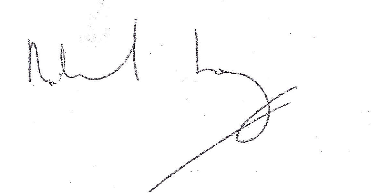 The Lord Levy
PresidentIntroduction from our Chair and Chief ExecutiveAs we look back at our performance over the last year, it brings into sharp focus how much operating in uncertainty has become the new norm for us. We’ve moved from the sudden shock of the pandemic to post-Covid recovery into a cost-of-living crisis. This is a common theme across all charities, and across the whole country. In particular, the current challenges of recruiting staff are present across sectors, and nationwide.Social care is more fragile than ever. Yet, it is vital to supporting the most vulnerable members of our society. That’s why we’re working hard to make the case to government for increased investment in social care and its workforce, as we face possibly our most challenging time yet. We are also acutely aware that the cost-of-living crisis emerging across the country doesn’t affect people equally. At a time where we’ve found that rising costs are pushing more than half of disabled households into debt, disabled people and their families are paying the highest cost, and need our support more than ever. In response, we have introduced our cost-of-living fund for those disproportionally affected by the financial situation. We’re proud to have brought about this support - a first for the sector - but more is needed, in particular by way of long-term financial support from government.Throughout all the uncertainties, challenges and changes of the last number of years, one thing that has remained constant is the resilience and determination of our team at Sense. The spirit of the Sense family has allowed us to continue to provide the high-quality care and support that children and adults with complex disabilities need. The achievements in this report are theirs, and we thank them for their dedication and hard work.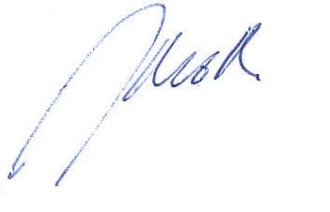 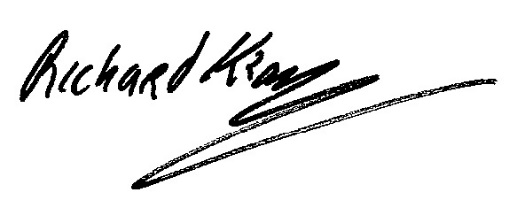 Justin Molloy				Richard Kramer
Chair of Sense			Chief Executive of Sense and Sense International Report of the Trustees of Sense, the National Deafblind and Rubella Association (including the strategic report)Who we are: our mission and visionWho we areSense is a national disability charity that supports children and adults who are deafblind or have complex disabilities to communicate, experience the world, and fulfil their potential. We also have an international arm, Sense International, which works in eight countries round the world.Sense offers personalised support in our residential and supported living services; in the community and across our centres, holidays and short breaks; and provides opportunities for children and adults to take part in arts and sport activities across the country.We are here for everyone who needs us, for as long as they need us, providing early intervention for children, helping young people access education, and supporting the transition into adulthood and beyond. As well as providing practical support, we also offer information to families and we campaign for the rights of people with complex disabilities to take part in life.We work with a range of partners to deliver our services, including local authorities, housing associations, healthcare professionals, schools, and art and sport organisations.Some of our services are funded by Local Authorities and Clinical Commissioning Groups (CCGs), whilst others, such as our specialist work with children and young people, are entirely dependent on charitable fundraising and income from trading through our 115 shops.All of our different services are tailored to the needs of each individual.Our missionOur mission is to remove barriers to communication, so that everyone has the opportunity to live their life to the full.What we believeOur vision is of a world where no one, no matter how complex their disabilities, is left out, isolated, or unable to fulfil their potential.What we doWe provide expert support that’s tailored to the individual needs of each person who has complex disabilities or is deafblind. That might be through our centres, holidays and short breaks, or in people’s homes. In addition to practical support, we also offer information to families, and campaign for the rights of people with complex disabilities to take part in life.Who we supportWe are here for every person living with complex disabilities that make it a challenge to communicate, access information and take part in life.We are specialists in providing the individual, tailored support people need to lead a fulfilling life.What we mean by complex disabilitiesPeople with complex disabilities – or complex needs – tend to have two or more disabilities and experience unique barriers in daily life. This can make it harder to develop new skills, communicate and live independently. How we supportWe know that, with the right support, it is possible for every person to make sense of their world and the world around them, no matter how complex their disabilities.We help people to communicate and express themselves – be it through speech or sign, touch or movement, gesture or sound, art or dance.For over 65 years, Sense has developed an unrivalled depth of knowledge, skill and expertise to help people overcome the barriers to communication. We help people develop the skills to enjoy everyday things like having a conversation, enjoying friendships and living independently.We offer personalised and flexible services that are built around the specific needs of each individual. That means we support people in their home and in the community, in their education and transition to adulthood, and through our holidays, arts, sports and wellbeing programmes.We also offer practical support to families, including information, advice, short breaks and family events.We campaign to change laws and government policies where necessary, to ensure that everyone, no matter how complex their disabilities, can communicate, access information, and take part in life.A summary of our year in numbersOur reach in numbers Our many different services reached more than 28,000 people. This means we supported double the number of children and adults with complex disabilities, parents, carers and siblings, compared to last year.Media coverage grew by 14% year-on-year, as we raise the profile of our work and give voice to the people we support. Almost 365,500 people visited our relaunched website, with its expanded range of information, advice and events for people with complex disabilities. We raised £12,951,000 in donations for our work, thanks to the generosity of our supporters. Our services in numbers Nearly 6,000 people engaged with our pioneering services designed to tackle loneliness and social isolation. Including dedicated support for siblings and young carers of children with complex disabilities, we were able to connect all these people with peers and volunteer buddies. We supported almost 3,500 children through our specialist and operational services, and launched our new Early Intervention and Play service. This meant we reached 500 more children, compared to last year.Our information and advice line supported people with 5,224 enquiries. An increase of over 70%, compared to last year. Nearly 9,000 people accessed our sports and physical activity programme. This was an increase of over 170%, thanks, in part, to expansion of our online support. More than 2,000 people benefited from our inclusive art and wellbeing activities. In partnership with local and education authorities, we supported 335 people last year in our accommodation services, and 542 people accessing day and community services through our 10 Sense Centres. Our 9 specialist college sites worked with 322 young people and adults.  95% of our services are judged by CQC to be good or outstanding.Our influence in numbers 42,000 signed our petition to the government to put disabled people at the heart of the Covid-19 inquiry.Our ‘Left Out of Life’ campaign saw 8,000 people pledging their commitment to everyday actions that will help make life more inclusive.We increased the impact of our work to engage with MPs and the Lords. Sense was mentioned 21 times in parliament and we met with 36 parliamentarians.Our new annual research programme saw over 1,500 people with complex disabilities share their lived experiences on a range of key topics.Through ground-breaking, first-of-its-kind research, we established there are 1.6 million people living with complex disabilities in the UK.Our strategic outcomes: achievements and plansImagine a world where no one, no matter how complex their disabilities, is left out of life. Our strategy – No One Left Out of Life – has four strategic outcomes. Refreshed for 2021-26, they outline how we aim to support ten times more people living with complex disabilities by 2026. That’s 50,000 people over 5 years.These are some of the achievements and plans that further our mission and take us towards delivering on that goal.Outcome 1: children and families get the best possible startBeing a parent or carer of a child who is deafblind or with complex disabilities can be challenging. But, the right support, at the right time, can make all the difference in a child’s development.Key achievementsIn 2021/22, we supported nearly 3,500 children through our specialist and operational services, including nearly 500 new families that we hadn’t had contact with before. During the pandemic, we had to deliver many of our services online due to social distancing measures. In 2021, we were very pleased to be able to resume in-person activities and events. As well as this, we’ve also continued to offer a weekly timetable of online activities for families that can’t access in-person session, which have proven to be very popular.We continued to provide awareness training on multi-sensory impairment and deafblindness to other agencies and professionals, with nearly 400 professionals accessing this training in 2021/22. And, our information and advice line received 5,224 enquiries last year. This was over a 70% increase on the enquiries we helped with in the previous year.We also developed a number of new programmes for children and families last year:Navigating the MSI World came in response to feedback from families. We delivered 80 sessions – providing information and advice to parents and carers on a whole range of topics, including communication, mindfulness and wellbeing, and sleep, as well as offering an opportunity for parents and carers to connect with others in a safe and supportive environment.Little Dragons is our new virtual pre-school group, which families from across Wales can attend.We launched our Early Intervention and Play service in Birmingham at the end of 2021. This is a service supporting the families of 0–9-year-olds to communicate and play with their child with complex disabilities. The service will be extended to Loughborough in 2022, before being rolled out nationally.Plans for 2022/23During the coming year, we plan to deliver on refreshed objectives in support of children and families getting the best possible start:We will test and launch innovative new services, including an early intervention service to support children with complex disabilities.We will ensure sustained or improved outcomes for the people we support, through our quality and safeguarding work.We will address capacity and capability gaps to enable digital innovation and service delivery, by exploring digital information, services and products for people with complex disabilities and their families.Outcome 2: adults are supported to live and learn at every stage of their livesWe believe that everyone has a right to live a fulfilling life and play an active part in their community, including through equal access to work, education and training. With the right support, that reflects people’s aspirations and needs, we can ensure that no one is left out, or unable to fulfil their potential.Key achievementsDuring 2021/22, following the easing of Covid restrictions, we managed the transition back to normal life for the people we support. Our dedicated team took care to ensure that each individual was supported to return to their lifestyle of choice. This included 335 people – across 67 locations – in our accommodation services, and 542 people using our 10 Sense Centres to access day services.Our 9 specialist college sites also provided access to educational opportunities and wider support for 322 people, with 146 being funded through education programmes.We also invested in developing new services, and expanding existing ones, so that we can increase the number of people we support. During the year, we:Took on the services of the Otterhayes Trust, a self-contained site in Devon supporting 21 people in a variety of accommodation settings. We worked with our new colleagues and the people living there to improve services, invest in the environment and buildings, and move activities into the community.Made significant progress in developing our Sense College Loughborough site as a hub. This will allow us to expand the range and scope of services delivered, including providing support to children and their families, employment support for people with complex disabilities, and arts and sports facilities and programmes. We also plan to develop the site as a digital hub that will be able to reach more people, and have plans to develop hubs in two further locations over the next two years. Made advancements with our new site in Denbigh, which will provide much-needed person centred day services to people in North Wales. Following its launch, we also plan to expand the range of services we provide here.Worked with commissioners of services – for example Local Authorities and Clinical Commissioning Groups (CCGs) – to extend our commissioned support to a further 53 adults.Plans for 2022/23During the coming year, we plan to deliver on refreshed objectives to support adults to live and learn at every stage of their lives:We will continue to develop our hubs programme across the UK. Our two new hubs in Denbigh and Loughborough will be opened, offering a range of vital services and support in these areas.We will increase the numbers of adults in our supported living services. Outcome 3: individuals are less lonely and more connected in their communitiesAlmost two thirds of the 14.6 million disabled people living in the UK are chronically lonely. Through this strand of our strategy, we aim to generate new social connections for more than 30,000 people over 5 years.Key achievementsIn 2021/22, nearly 6,000 people benefitted from our services designed to tackle loneliness and social isolation by connecting people with their peers and with volunteer buddies. This includes dedicated support for siblings and young carers of children with complex disabilities.Sense Holidays provide an opportunity to make friends for life. The programme resumed in 2021, after being paused in 2020 due to the pandemic. We provided group residential breaks for 42 children, young people and adults during the year. 181 young people also accessed the day events, residentials and workshops of our Vision England project, which was designed to engage groups of young people with disabilities in conservation and environmental issues.Over 2,000 people accessed our inclusive arts and wellbeing programme, and we distributed 1,420 arts and wellbeing boxes to people’s homes.In 2021, we resumed in-person sessions for our sports and activity programme, as well as continuing online and telephone activities. Nearly 9,000 people accessed these. We also focused on upskilling others, including sports coaches and social care staff, to enable people with complex disabilities to participate in physical activity. Our sports team delivered workshops to 346 people and developed a network of physical activity champions.As well as this, new projects introduced in 2020/21 included:The launch of our Thrive Festival in London, which gave young people the opportunity to experience a cultural festival and develop friendships. Overall, 126 young people accessed buddying projects across London. Our new online arts club. We produced 14 creative videos to engage people with arts activities and they were viewed by 1,103 people.Our fully accessible performance space, and music and visual arts studios – at Sense Touchbase Pears in Birmingham – opened in the Summer of 2021.Sensory Walks, launched in April 2021, is our partnership with Ordnance Survey and Forestry England to map over 50 sensory walks across the UK.  Sensory Football, launched in January 2022, shows how football can be delivered for people with complex disabilities in more engaging ways. We developed a toolkit, training and mentoring, and set up regular, local activities nationally.As well as delivering our own programme of opportunities for physical activities, we published new research in partnership with ukactive Research Institute and Sport England. The report 'Understanding the physical activity needs of families who have children with complex disabilities' highlights the key recommendations for all sports providers to consider, when delivering accessible activities.Plans for 2022/23During the coming year, we plan to deliver on refreshed objectives to ensure individuals are less lonely and more connected in their communities:We will increase the numbers of people we reach through our virtual buddying and siblings programmes.We will test and launch new services including a dance programme.We will continue to improve outcomes for the people we support.We will engage and inform the public around the issue of loneliness and disability.Outcome 4: society has increased awareness of the impact of our work and is inspired to take actionFor over 65 years, Sense has been standing up for disability rights. We support disabled people and their families to fight for change on a local and national level. Key achievementsMedia coverage of our work grew by 14% year-on-year, as we raise the profile of our work and give voice to the people we support.Our newly relaunched website also reached almost 365,500 people with its expanded range of information, advice and events for people with complex disabilities.We campaigned for a public inquiry that put disabled people’s experiences of the Covid-19 pandemic at its heart. Over 300,000 people viewed our campaign film and shared it on social media, including celebrities like Stephen Fry. Over 42,000 signed our petition to government. The inquiry will be held in 2022, and we are feeding into its development, to ensure it is accessible and inclusively run.‘MSI teachers’, our campaign highlighting the vital role of specialist support in schools for children with multi-sensory impairment, called for greater investment into the recruitment and training of MSI teachers. Over 1,000 supporters signed our letter to the chancellor.The Sense ‘Left Out of Life’ campaign continued in 2021/22. Over 8,000 signed our pledge committing to everyday actions that will help make life more inclusive.1,200 people watched last year’s Sense Awards live online, celebrating the achievements of people with complex disabilities, as well as their family members, carers, volunteers and support staff. The awards featured big names, such as comedian Rosie Jones, Channel 4 News TV presenter, Darsha Soni, and social media influencer, Shelby Lynch.In 2021/22 we increased the impact of our work to engage with MPs and the Lords. Sense was mentioned 21 times in parliament, we were invited to give evidence to the Work and Pensions select committee, and we met with 36 parliamentarians, including ministerial and shadow ministerial teams.In a major new project for 2021/22, we also established a new annual research programme, which, in its first year, saw over 1,500 people with complex disabilities share their lived experiences on a range of key topics. We delivered ground-breaking, first-of-its-kind research on the scale of complex disabilities in the UK, identifying how many people are living with complex disabilities in the UK and its nations and regions. The research also includes projections for the future and is now forming the basis of work across the organisation, including service development, campaign planning and fundraising.Plans for 2022/23During the coming year, we plan to deliver on refreshed objectives to ensure society is aware of our work and is inspired to take action:We will grow our supporter base and reach over 200,000 people.We aim to increase the percentage of people that recognise our brand to 37%.We will recruit 300 new volunteers to our virtual buddying and siblings programmes.We will increase our items of national media coverage to 800.We will run two national campaigns, mobilising at least 50,000 people.We will substantially increase our fundraising activity to make all our work possible.Sense International: achievements and plansSense International supports children and adults with deafblindness in Bangladesh, India, Kenya, Nepal, Peru, Romania, Tanzania and Uganda. People with deafblindness in these countries struggle to access healthcare, education, vocational training and opportunities to participate in their community.Sense International had four strategic objectives for 2021/22: Ensure quality services.Improved knowledge and understanding of deafblindness.The voice of people with deafblindness is heard.Rights are recognised and realised.Covid-19 continued to affect services in 2021/22, as school closures and limits on face-to face interactions continued in many places. Despite this, overall, we have delivered on our strategic objectives by adapting and innovating. Moving support and training online, for example, enabled us to continue to reach families and education or healthcare professionals, despite restrictions.Strategic objective 1: ensure quality servicesWe work to demonstrate the benefits of increasing access to high quality services for people with deafblindness. This includes working with government ministries to encourage learning and sustainability. We work across three themes: screening and early intervention, inclusive education, and vocational skills and livelihoods.Screening and early interventionThe sooner any baby with visual or hearing impairment is identified, and given the support they need, the more likely they are to develop to their full potential. We demonstrate to ministries of health how early screening can be used, and the huge difference that early support and therapy can make. We train health workers and enable parents to understand and communicate with their child, as well as to boost their child’s progress towards achieving developmental milestones.In Kenya, 20,859 children were screened for complex disabilities by volunteers using the risk factor questionnaire. 62 children were enrolled in early intervention therapeutic services.Inclusive educationWe work with families, schools, colleges, partner organisations, government institutions and ministries of education, to enable learners with deafblindness to fulfil their potential, by getting the educational support that they need. From training parents and teachers, to providing specialist technology and adapting school facilities, curricula and learning materials, we do what is needed to enable children with deafblindness to learn.In 2021/22, we developed the Global Deafblindness Resource Centre – deafblindness.info – with accessible materials for those who support people with deafblindness, including parents, caregivers, teachers and NGO workers.In Nepal, 42 teachers in Morang and Rupandehi received training and we also provided online sign language training for staff and parents through schools in Morang and Simli. Schools in Morang have been renovated to include accessible classrooms that children with disabilities can attend. Following our advocacy, we received commitment from governmental officials to support impactful new resource classes for children with deafblindness in Kathmandu, and to provide student stipends.In Bangladesh, 227 children were supported with access to education, with 64 in school (including 29 new enrolments) and others supported through centres or at home.In Uganda, we worked in partnership with the Kilimanjaro Blind Trust Africa and the Ministry of Education, to support schools with orbit readers (equipment for learners with visual impairment), and to train teachers on their use and maintenance. We also provided training to parents, teachers, school management committees and local leaders from the Eastern region, focusing on issues including play and learning materials for early childhood education centres, management and safeguarding.Vocational training and livelihoodsYoung people with deafblindness want to be as independent as possible. They want to learn vocational skills and earn a living or contribute to the household income. We support them through the different stages of this process, enabling them to join a vocational training centre, become an apprentice, or make a plan and start up their own business. We provide links to advisers and local business support schemes.In Tanzania, 38 young people with complex disabilities were assessed and provided with recommendations on a vocational course placement. We helped to renovate Yombo Vocational Rehabilitation Training Centre, including installation of a computer room. Thanks to advocacy, 18 young people with complex disabilities are also receiving government support, where free accommodation and meals are provided by the training centre. We also worked to gain official authorisation of guidance for tutors on how to adapt the national vocational training curriculum for young people with complex disabilities.Strategic objective 2: improved knowledge and understanding of deafblindnessUnderstanding more about the challenges facing people with deafblindness, and the effectiveness of our interventions, is essential to our work. For example, research provides us with valuable evidence which we use to advocate to governments for improvements in their implementation of the UN Convention on the Rights of Persons with Disabilities.In 2021/22, we contributed to the drafting of the second global report on deafblindness, as part of the report research reference group and through providing case studies. In Romania, we partnered with three major universities (The University of Bucharest, Babeș-Bolyai University in Cluj-Napoca, the University of Iași) to run the national conference ‘Education of Children with Deafblindness: Together Again!’ The event brought together over 100 participants daily, including teachers, educators, students, psychologists, social workers and other specialists. Strategic objective 3: voice of people with deafblindness is heard People living with deafblindness should be the ones speaking out about the challenges they face and the changes they want to see. We support people with deafblindness to speak out through training, networking and providing opportunities to meet with decision-makers. We also support groups of parents of children with deafblindness. When caregivers cannot speak on behalf of their children, we support them to advocate to governments for social protection, access to services and educational opportunities for their children.In Nepal, a successful national workshop was held for 25 young people with deafblindness, who learned about advocacy work and their rights. A network of parents of children with deafblindness was established in Sindhuli, and 13 young people with deafblindness attended rights-based advocacy and awareness training.In Romania, we supported 13 young people with deafblindness with training in leadership and advocacy, so they can speak about their rights. Strategic objective 4: rights are recognised and realisedWe advocate for change based on the UN Convention of the Rights of Persons with Disabilities (UNCRPD) and other UN Conventions, such as the Convention on the Rights of the Child. We raise awareness among people with deafblindness, their families and communities to increase understanding that everyone has rights to healthcare, education, decent work, social protection, inclusion and participation. We advocate with governments for these rights, pushing for better implementation of the UNCRPD at all levels, so that people with deafblindness can live, learn and thrive.In 2021/22, we continued in our Covid-19 response, to support people with deafblindness and their families with protective and sanitary equipment and food. In India, we reached over 1,292 families with Covid support and in Bangladesh we supported 242 people.In Peru, a virtual conversation was held by the Peruvian Network of Inclusive Education, on inclusive education and the return to classrooms. Sense Peru’s Director presented on the inclusion of students with deafblindness to an audience of over 70 people, including representatives of the Ombudsman's Office and the Ministry of Education. In July 2021, after 10 years of sustained advocacy work by the Sense team, Peru’s Ministry of Education approved and published the formal requirements, profile and competencies for the training of interpreter guides for people with deafblindness. It means that institutes of higher education can now offer a degree for interpreter guides, in a huge step for support for people with deafblindness. In India, we made three representations about deafblindness at the Global Disability Summit, held virtually in February 2022. Shrutilata Singh, Sense India’s network specialist, and Asha, a young woman with deafblindness, participated in the World Bank-led World Data Forum in Bern, Switzerland. Shruti spoke about the importance of counting people with deafblindness and about the accessibility of the forum itself, which generated a lot of discussion.Sense International: plans for 2022/23 In 2021/22 we reviewed and refreshed our strategy. While our vision remains the same, we crystallised our mission and consolidated our values and principles. We agreed to shape our work under three strategic and five enabling objectives. In 2022/23, we will continue to deliver work on early years, inclusive education, and vocational training and livelihoods, alongside training and knowledge sharing, and advocacy, so that people with deafblindness are included in systems and societies.Quality and safeguarding at SenseQualityWe have continued to provide services of the highest quality, as recognised by our regulators. 95% of services registered with the Care Quality Commission have been rated by them as ‘Good’ or ‘Outstanding’. We also provided high levels of assurance to our regulators on our response to keeping people safe throughout the Covid-19 pandemic, through their targeted infection prevention and control inspections.We continued virtual approaches to reviewing the quality, safety and compliance of services during 2021/22. Our independently-chaired quality board received reports of innovation and effective approaches to meeting the challenges presented by the pandemic. These demonstrated how Sense staff had continued to support people during the worst of the pandemic, responding to people’s needs, and enabling them to maintain contact with family and friends.InclusionInclusion is at the heart of our provision of the highest quality services. Our Sense User Reference Group is a group of people living with complex disabilities, who provide feedback on Sense services. The group has continued to meet virtually throughout the year, have contributed to our policy work on health and wellbeing, and gave feedback on the development of the new Sense website.We have also piloted a new approach to the involvement of the people using our services in our quality assurance process. This has included the employment of two disabled people, working as experts by experience, to provide a different perspective to quality audits. We plan to extend this approach in 2022/23.Our Working Together for Change programme exists to listen to the experiences of the people we support, and to use these experiences to improve and inform our services The programme has gathered information specifically around health and wellbeing, from 254 people who use Sense services. This information has fed into our policy and research work and into our arts, sports and wellbeing programmes, so that we can design activities together, based on what is important to the people we support. We will be extending Working Together for Change, to our children’s services and Sense College in 2022/23.SafeguardingSafeguarding has continued to be a priority for Sense and we have developed new policies and resources to ensure safety and prevent abuse arising from the increased provision of online and digital services. Our independently-chaired safeguarding board has continued to meet to review policies and procedures, and to provide assurance on our response to safeguarding concerns. We have continued to monitor levels of training and awareness of safeguarding for our staff and volunteers.We have also continued to deliver our innovative work on identity, sexuality and relationships. We have provided individualised support, delivered training and developed resources to enable people to have safe and meaningful relationships, and to develop their sense of self and identity. During the summer of 2021, we held a friendships and relationships week, where we provided support on safe personal relationships, and enabled people with shared interests to meet up online.We reviewed the governance provided by both the quality and safeguarding boards during the year and made changes to improve engagement and communication with the wider organisation on the work of the boards.FundraisingSense services are funded in two ways. Statutory services, such as our day opportunities, are commissioned and funded by local authorities. But many of our vital services, such as our specialist support for children and young people, are funded by income raised through fundraising.During 2021/22, as the pandemic continued to be felt across the world, our supporters continued to show amazing generosity and energy in support of our work. We would like to thank every single person that has supported Sense, and given their time, money and voice to our vital work. People’s enormous generosity through this time meant that we raised £12,951,000 for the work of Sense and Sense International. This includes: £3,973,000 from 178 supporters who made a special bequest to remember Sense in their will. We extend our heartfelt sympathy and thanks to their loved ones.Following a campaign online and on TV, we also received 1,013 new enquiries from people interested in leaving money to Sense in their Will.More than 512 groups, companies and individuals engaged with us to raise funds and awareness of Sense’s vital work, in local communities across the country.Our ‘Left Out of Life’ supporter appeal raised an amazing £136,000. The appeal asked for donors’ continued support to help us build a kinder and more inclusive society for children who are deafblind, and their families. It featured 5-year-old Zach, who is deafblind and has the extremely rare condition, Yunis Varon.£205,000 was raised from almost 5,000 new supporters following our new television advert ‘Magic Key’, featuring 4-year-old Luca and his older brother Zach, who have benefited from the support of our children’s specialist support team.Individual supporters donated to help fill a box of delights for children we work with at Christmas. The appeal raised £646,000 and gained the support of 11,000 new donors.Our new fundraising initiative, Sense Sign School, is raising money and helping people learn British Sign Language. For £10 a month, people receive a set of flash cards, conversation guides and access to teaching videos by Deaf people who use Sense services.There was a two-year delay for some, but in October 2021, the London Marathon returned. Over 300 runners took on the challenge of the Marathon and virtual Marathon, raising in excess of £620,000!All the trusts, foundations, philanthropists and businesses who worked with us this year continue to play a vital role in our fundraising, and to our work to ensure that no one’s left out of life. We’re delighted that several partners invested in our plans to bring a network of hubs to new communities across the country, and reach thousands more people by 2026. Other highlights include launching partnerships with Severn Trent and Thames Water, helping them learn more about the needs and aspirations of disabled people, so that their services are more accessible and more reflective of their communities.We’re proud to recognise our partners on pages 97 and 98 of this report. We’d also like to thank everyone who supported Sense, but preferred to remain anonymous.This continues to be a critical time for Sense and the people we work with, many of whom continue to be disproportionately impacted by the pandemic. With the effects of a cost-of-living crisis becoming increasingly apparent, we can’t express enough gratitude to the people that continue to enable us to be there for the people that need our support.Our commitment to fundraise responsiblyMaintaining the trust of our supporters is critical – that is why honesty and transparency is at the heart of everything we do.We are committed to follow best practice in fundraising and marketing. We are members of the Institute of Fundraising and registered with the Fundraising Regulator, whose Code of Practice we follow.We adhere to all legislative and regulatory requirements, and ensure that our policies, guidelines and processes are regularly reviewed. We have strict guidelines about fundraising from vulnerable people and we never put pressure on anyone to donate. In 2021/22 Sense worked with four professional fundraisers to support our fundraising. We closely monitor our supplier partners and those that fundraise on our behalf, to ensure the highest standards are maintained.We work extremely hard to ensure supporters and the public have a positive experience of Sense, but we recognise we do not always get it right. You can find our complaints policy on the Sense website – we take all complaints and concerns seriously and value your feedback.Over the last year the supporter services team received 42 complaints. We always respond quickly to requests to change the way in which we contact people and ensure that we manage our supporters’ personal details in a respectful and secure manner. We also review our data management procedures on a regular basis.We are registered with the Fundraising Regulator to ensure that we are transparent, respectful and that we champion best practice and adhere to regulations. During the reporting period, Sense received 72 requests through the Fundraising Preference Service, asking us not to send fundraising requests. No complaints were made to the Fundraising Regulator about Sense during this period.If you would like to talk to us about fundraising, please contact us on: supporterservices@sense.org.uk or 0300 330 9257.Our volunteersWe were supported by more than 1,900 incredible volunteers across 2021/22, who provided vital support in our shops, as well as our services and activities.Sense Holidays, which was paused in 2020 because of the pandemic, returned in 2021 with the help of volunteers. Along with our holidays team, they navigated Covid restrictions to enable us to deliver 12 unforgettable holidays for people with complex disabilities.Sense shops rely on volunteers, who are a vital part of their operations and engagement with local communities. Following the uncertainties that the pandemic brought, we worked to rebuild volunteer teams and have been delighted to see them return to pre-pandemic levels.Virtual Buddying is a valuable way that volunteers can help us tackle loneliness and social isolation. We have continued to develop the role of volunteers in this programme, expanded recruitment and welcomed new volunteersWe’re so thankful for the time, energy and commitment our volunteers give to support our work. Volunteers’ Week 2021 was a chance for us to demonstrate this, to celebrate our volunteers, and to show them how valued and appreciated they are. We sent each volunteer a small token thank-you gift, held health and wellbeing activities, offered opportunities to learn British Sign Language, and held our first volunteer conference, in celebration of our volunteers. We also shared messages of thanks on our website and on social media.Our people2021/22 was another year when our talented and dedicated workforce rose to every challenge we faced and ensured that our services remained secure and safe for the people we support. Everyone, whether those that were directly involved in looking after the people we support, or those that work in office functions keeping the organisation running efficiently and effectively, played a vital role.In turn, we supported our employees in the transition back to their workplaces following the disruption of the pandemic, by adapting our working practices and adopting an agile working model where possible.How we supported our peopleAs pandemic restrictions eased, we delivered a mix of classroom-based and online eLearning courses to our people. As our online learning portfolio expanded, we launched an improved digital learning and development hub, including a range of courses and resources to support the whole workforce, on topics ranging from workplace diversity to cyber security. This portal also has many resources to support people with their mental health and wellbeing.We introduced new ways of working for our workplace coach team, who support on-the-job training. We partnered them with specific areas of the organisation, with the aim of increasing support for managers and employees.To further support our leaders, we offered new eLearning courses on soft skills to help them manage and engage their teams. We also launched Sense Manager, a self-service portal within Sense People – our people information management software – to support managers with tools for people management.Our Sense Plus rewards portal was also introduced. As well as offering discounts and cashback for a range of well-known retailers, this includes a dedicated wellbeing centre with resources to help our people manage their mental, physical and financial wellbeing.Recruiting new talentThis year has proved challenging for recruitment nationally and we have noticed increased difficulty in finding the right people. As a response, we have invested in a new team focused on attracting candidates to our job roles. The talent acquisition team use the strength of our brand in digital recruitment marketing, to showcase Sense as an employer of choice.Engaging and communicating with our peopleThis year we worked to ensure we had a steady and consistent flow of communications with colleagues, including greater promotion of our internal and external campaigns, and a focus on wellbeing and engagement.Our Sense Awards event was hosted online, giving many more employees the opportunity to attend. Our employee forum has also continued to be held online since the pandemic, meaning easier access for employees across the UK to have their say on what’s happening within the organisation.Equality, diversity and inclusionAs part of our continued equality, diversity and inclusion (EDI) journey, we ran Being an Inclusive Leader webinars, ahead of our first inclusion month in March. This was filled with a wide range of activities for our employees and the people we support, highlighting various dates in the cultural calendar.We launched new EDI eLearning courses during inclusion month and our newly formed mental wellbeing network was also launched. To celebrate our new transgender and non-binary inclusion policy, we hosted a Sense Gig to raise awareness, supported by manager briefings afterwards.Our EDI board met regularly over the year to input into our EDI plans and activities, chaired by our EDI lead and the Chief Executive. Our existing employee networks – the disability network, the ethnic diversity network and the LGBTQ+ employee network – all grew their memberships and contributed to eLearning modules, policies and guides to ensure we continue to promote a truly inclusive culture.For the second year running, our gender pay gap report showed a zero median pay gap. By comparison, figures published in April 2022 through the government’s gender pay gap reporting mechanism, showed women in a sample of 100 large charity employers earning on average 90p, for every £1 men earn.Senior management paySense is a complex organisation which works across England, Wales and Northern Ireland. Our workforce is engaged not only in health and social care, providing specialist personalised support to help people communicate and make the most of their potential, but also education, campaigning and supporter engagement work, while our retail arm runs over 100 shops in England and Wales.Our sister organisation, Sense International, works with partners in East Africa, parts of Asia, South America and Eastern Europe.Salaries for the Chief Executive and the executive team are set and reviewed by the remuneration committee, a sub-committee of our board of trustees. The benefits available are in line with other employees, and pay is externally benchmarked in a similar way.The governance of Sense, the National Deafblind and Rubella AssociationDuring 2021/22, and up to the adoption of the annual report and financial statements by the Board, there have been 17 Trustees, some of whom were in post for part of the year. Trustees are also (for the purposes of company law) Directors of Sense, The National Deafblind and Rubella Association. Their names are set out later in this report.Under the current Articles, Trustees are appointed by the Board of Trustees and can serve two terms of four years. Those co-opted can be reappointed annually, up to a maximum of eight years.The Board of Trustees (the Board) usually meets four times a year and Trustees are expected to attend all Board meetings.Sub-committeesThe Board is supported by four sub-committees: Finance and Audit, Remuneration, Nominations and the Engagement sub-committees. Each sub-committee has written Terms of Reference, which are reviewed as necessary and included in the Governance Handbook. The Board appoints the members of the sub-committees annually and receives either the minutes from their meetings, or reports of their activities, with any recommendations.Finance and Audit sub-committeeThe Finance and Audit sub-committee’s main purposes are to:Ensure that financial resources are deployed appropriately in furtherance of the charity’s strategic objectives.Monitor and review the effectiveness of Sense’s internal and external auditing procedures and outcomes.Report to and advise the Board on all matters within the purview of the Committee.Committee membership comprises at least three Trustees, in addition to the Chair (the Honorary Treasurer). Apart from Trustees, the Committee can co-opt new members who they feel will bring relevant financial expertise.The Chief Executive and the Group Director of Finance and Resources attend the meetings.Nominations sub-committeeThe role of the Nominations sub-committee is to:Identify skills gaps in the membership of the Board of Trustees.Oversee the recruitment process of Board members and recommend prospective Trustees to the Board for appointment or co-option, ensuring that, once appointed, they have an appropriate induction.Membership of the sub-committee comprises at least one other Trustee, in addition to the Chair. The Chief Executive and the Head of Governance attend the meetings.Prospective Trustees are interviewed by the Nominations sub-committee and, if successful, their appointment is recommended to the Board. With the agreement of the Chair, nominees are invited to a Board meeting as observers, following which, with the agreement of the Board, they are appointed or co-opted as Trustees.New Trustees receive a comprehensive induction pack. An appropriate induction plan is also put in place, which involves meetings with senior staff, internal and external training as necessary, and visits to Sense’s services as appropriate.Remuneration sub-committeeThe Remuneration sub-committee ensures that Sense’s remuneration strategy for the CEO and members of the Executive Team, and its implementation, is perceived by all stakeholders to be transparent, fair and effective; that total remuneration is commensurate with personal and corporate performance and market expectations; and that overall packages enable Sense to recruit suitably skilled, qualified and experienced people.The membership comprises the Chair, Vice-Chair and Treasurer, with a quorum of two. The Chief Executive is a non-voting ex officio member, but is not present for discussions regarding his own remuneration. The Director of People may be asked to attend for certain items.Engagement sub-committeeThe Engagement sub-committee is responsible for advising the Board about fundraising and marketing matters, monitoring the implementation of the Engagement Strategy, providing oversight of key activity, campaigns and outcomes and making recommendations about plans and activities.The Committee has at least one member in addition to the Chair and can co-opt external members. The meetings are attended by the Group Director of Engagement.Executive Team The Board delegates day-to-day operational management of the organisation to the Chief Executive. The broad areas of delegation, for which he is accountable, have been agreed by the Board and are set out in the Governance Handbook.To ensure these responsibilities are discharged effectively, the Chief Executive is responsible for appointing, managing and developing senior staff to take direct responsibility for these areas, and for putting in place appropriate reporting and assurance mechanisms.The Executive Team meets regularly and includes the Chief Executive, Group Director of Operational Services, Group Director of Finance and Resources, Group Director of Engagement, five other functional Directors and the Head of Governance.The Articles of Association for Sense, The National Deafblind and Rubella AssociationThe Board agreed in June 2021 to revised Articles, which included updated Objects, making it clear that, while Sense primarily supports and works with people who are deafblind, we also work with people with a range of complex disabilities.Following an Extraordinary General Meeting of company members held on July 27 2021, which adopted the new Articles, the Charity Commission consented to the amendment of the Objects, and the Articles were accepted by Companies House on 16 September 2021.The Governance HandbookIn addition to the areas covered above (Terms of Reference and delegated matters), the ‘Governance Handbook’ also includes sections on the values of Sense, our commitment to diversity, the appointment of Trustees, and role profiles for the Chair, Vice Chair and Treasurer, other Trustees; the Trustee induction process; the Trustee Code of Conduct; the Trustee conflict of interest policy; and the Board’s agenda cycle. An updated version (the 7th) was last approved by the Board in March 2022.The Charity Governance CodeThe Code specifies that the Boards of large charities should publish brief statements in the annual report on three areas:Principle 4: Describing the charity’s approach to risk.This can be found on page 47.Principle 5: Explaining how the board is reviewed.An internal Board review took place in April 2021. The results, which were positive, with the overall conclusion that the Board operates very effectively as a team, in a positive and transparent atmosphere and takes decisions well, were reported to the Board in June 2021.Further consideration will be given to a further Board review in 2023/24.Principle 6: Equality, diversity and inclusionThe Board is committed to having a diverse membership, with a reasonable balance across various areas including race, gender, age, involvement of people with complex disabilities or their family members, and people from various professional backgrounds and to work to achieve greater diversity.One of the outcomes of the Governance Review was agreement about the need to increase the diversity of Trustees and to recruit Trustees with a lived experience of disabilities, also noting the under-representation of people from minority ethnic backgrounds.Four new Trustees were appointed, three of whom have lived experience of disabilities either personally, or as a family member. We were able to increase diversity overall in relation to disability, age profile and LGBT backgrounds. We were not able to improve representation of trustees from an ethnic minority background.Public benefitTrustees have referred to the information contained in the Charity Commission’s guidance on public benefit. The information contained in this report about our services and achievements gives clear examples of how our work is beneficial and brings public benefit. Our objectives for next year show that Sense will continue to provide public benefit in line with our objects.The Sense GroupWorking togetherOur Patron: HRH The Princess RoyalThe Sense Group comprises two discrete legal entities: Sense and Sense International, in addition to the subsidiaries as set out below.Both Sense and Sense International are registered charities and companies limited by guarantee, with their own Boards and Memorandum and Articles. The objects of both charities are similar in referring to supporting people who are deafblind and have sensory impairments.Our shared vision is a world where no one who is deafblind or has complex disabilities is isolated, left out, or unable to fulfil their potential. Each organisation runs its own activities to work towards this vision.Information about Sense International is given below, but additional details can be found in their own annual report and financial statements.Sense is the trading name for Sense, The National Deafblind and Rubella Association, which is a registered charity (charity number: 289868) and a company limited by guarantee (company number: 01825301). It is governed by its Articles of Association.Sense works primarily in England, Wales and Northern Ireland. It is the Corporate Trustee of the Royal School for Deaf Children (Birmingham). It is the sole member of Sense International and Sense4Enterprise Limited, and also holds 100% of the issued share capital of Helping Sense Limited.The Objects approved in 2021 are as follows:Objects
The objects for which the Charity is established (the "Objects") are to:3.1	primarily support and promote the interests of persons who are deafblind or have multi-sensory impairments;3.2	and to support persons who, by virtue of having a learning disability or one or more mental or physical impairments, or sensory impairment(s), require care and/or communication support(together, the "beneficiaries").Sense International is a registered charity (charity number: 1076497), a company limited by guarantee (company number: 03742986) and is governed by its own Memorandum and Articles of Association. It works on a global basis, raising the needs of people with deafblindness and working with partner organisations in India, Bangladesh, Nepal, Peru, Romania, Kenya, Tanzania and Uganda. Sense is the only member of Sense International.Sense also has a number of subsidiaries:Helping Sense Limited is Sense’s trading company (company number: 02214430). It is governed by its own Memorandum and Articles of Association, and its main activity is the sale of goods through Sense’s charity shops. The profits from its activities are donated to Sense.Sense4Enterprise Limited (company number: 08112973) is a registered company limited by guarantee, set up to enable Sense to take forward social enterprise activities.The Royal School for Deaf Children (Birmingham) is a registered charity (charity number: 528908). The Charity Commission granted a linking order, permitting its activities to be reported within Sense’s report without the need to file its own separate annual report and financial statements. It is governed by its trust deed, but does not operate in its own right.This is the consolidated annual report and financial statements for all the Sense organisations. Sense International publishes its own annual reports and financial statements that describe its activities and finances in more detail.Sense Group trustees and senior staffMembers of the Board from 1 April 2021 to the presentDr Justin Molloy (Chair) (RC) (re-appointed by the Board for a second 4-year term as Chair in September 2021)Gillian Wood (Vice Chair), (Chair of NC) RC, F&AAndrew Pearson (Chair of F&A) (EC, RC, TB)Saeed AhmedGeorge Aivazoglou (Chair of EC) (resigned 11 May 2022)Natalie Assad (NC) (resigned 8 December 2021)Ashling Barvé (QB)Graham CallisterMark Cammies (F&A, EC, TB)Ben Cooper (appointed 9 March 2022)Vivienne Hoskins (appointed 9 March 2022)Simon Jones (F&A)Mythily Katsaris (F&A)Benedict LeighBrian SymingtonNathan Taylor (appointed 9 March 2022)Mark Westwell (appointed 9 March 2022)Key (to the initials shown above)Sub-Committees of the BoardEC – Engagement Committee
F&A – Finance & Audit Committee
RC – Remuneration CommitteeOther Internal Boards of which Trustees are membersQB – Quality Board
TB – Trading BoardDuring this year there were five female and twelve male Trustees/Directors.Sense International Board from 1 April 2021 to the presentSunil Sheth (Chair)Sunil Shah (Treasurer)Maria Arce-MoreiraRichard CooperNicholas CorbyMythily Katsaris (appointed September 2021)Dean LumerLucy RobertsRaaxeet ShahVerity StiffLauren WattersGillian WoodDuring the year there were 6 female and 6 male Trustees/Directors.Sense Executive Team Richard Kramer – Chief Executive (also Chief Executive of Sense International)Maria Horton – Group Director of OperationsCatherine Still – Group Director of Finance and ResourcesChris Jarrett – Group Director of Engagement (resigned December 2021)Louise Robertshaw – Group Director of Engagement (appointed February 2022)Alison Marshall – Director of Sense International (resigned August 2022)Kavita Prasad – Director of Sense International (appointed August 2022)Adrian Darkin – Director of TradingAlison Bennett – Director of Human Resources (resigned June 2021)Emma Evans – People Director (appointed August 2021)Jonathan Monk – Director of Operational Programmes (resigned September 2022)Tony Colson – Director of ICTIn the year there were seven female Directors and five male Directors.The Trustees' Report, was approved by order of the Board of Trustees and signed on its behalf by: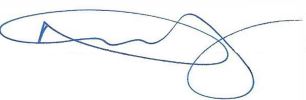 Dr Justin Molloy, Chair
7 December 2022Section 172 statementSense is required by the Companies Act 2006 to make an annual statement about how Directors have ‘promoted the success of the company’ having regard to the following matters set out in Section 172 of that Act:a) The likely consequences of any decision in the long termThis is a fundamental consideration in relation to any major decisions made by the Board.The Board’s agreement to a new refreshed 5-year strategy recommended by the Executive Team was the most important decision taken during the last year.b) The interests of the company's employeesSense aspires to be an employer of choice. A report from the Director of People goes to all Board meetings for discussion. This includes updates on general issues such as recruitment and retention, progress with the EDI strategy, and also proposals for new Reward Policies and a new Internal Communications strategy.c) The need to foster the company's business relationships with suppliers, customers and othersOur key stakeholders are the children and families and the other people who Sense supports. Reports about our services are discussed at every Board meeting. The External Chair of our Quality and Safeguarding Boards attends the Board annually to give a report about their activities, which provides assurance to Trustees about the quality of Sense’s services.Our supporters and volunteers are also important stakeholders. The Board receives regular updates about Supporter Engagement, an important strand of our strategy. We keep in regular contact with many of them through newsletters.Working with other charities in our sector is also important. The Board is updated about work with them on campaigns, including working with sector partners on applying to be a core participant in the upcoming Covid-19 Inquiry.Business relationships are discussed at Finance and Audit Committee meetings and, where necessary, at the Board.d) The impact of the company's operations on the community and the environmentSense fosters good community relationships wherever we have services and shops. One of the key aims of many of our services is to enable the people we support to be more integrated in their local communities. The Board also discussed the use of Sense TouchBase Pears as a resource for the local community.Sense shops in England and Wales all have good community links. They also run fun weeks throughout the year with in-store activities for customers and the general public, enabling them to learn about the people we support and other ways to support the charity.The internal ‘Trading Board’, which is attended by the Chair of the Finance and Audit Committee and another Trustee, receives regular reports on community activities.e) The desirability of the company maintaining a reputation for high standards of business conductThe reputation of Sense is critical to our long-term future.As noted above, Trustees receive annual reports from the Quality and Safeguarding Boards, which have an external chair and members.Sense’s Whistleblowing Policy gives access to an independent external organisation. Were it to be invoked, the Finance and Audit Committee has responsibility for monitoring the impact of the Policy throughout the organisation and to ensure that any issues raised are dealt with effectively.f) The need to act fairly as between members of the companyAs noted in last year’s statement, Sense has almost 1,000 company members, very few of whom attend, or appoint proxies for, Annual General Meetings. The Board decided that instead of holding an Annual General meeting in 2021, a letter from the Chair setting out key issues discussed by the Board over the year would be sent, not only to the Company members, but to an additional 2,000 people who are active supporters of Sense who receive regular newsletters.Statement of the responsibilities of the Board of Trustees of Sense, the National Deafblind and Rubella AssociationThe Trustees (who are also directors of Sense, The National Deafblind and Rubella Association for the purposes of company law) are responsible for preparing the Trustees’ Annual Report (including the Strategic Report) and the financial statements in accordance with applicable law and regulation.Company law requires the Trustees to prepare financial statements for each financial year. Under that law the trustees have prepared the financial statements in accordance with United Kingdom Accounting Standards, comprising FRS 102 “The Financial Reporting Standard applicable in the UK and Republic of Ireland”, and applicable law (United Kingdom Generally Accepted Accounting Practice). Under company law the Trustees must not approve the financial statements unless they are satisfied that they give a true and fair view of the state of the affairs of the charitable company and the group and of the incoming resources and application of resources, including the income and expenditure, of the charitable company/group for that period. In preparing these financial statements, the trustees are required to:select suitable accounting policies and then apply them consistently;observe the methods and principles in the Statement of Recommended Practice: Accounting and Reporting by Charities (2019);make judgments and estimates that are reasonable and prudent;state whether applicable UK Accounting Standards, comprising FRS 102, have been followed, subject to any material departures disclosed and explained in the financial statements; andprepare the financial statements on the going concern basis unless it is inappropriate to presume that the charitable company will continue in business.The Trustees are responsible for keeping adequate accounting records that are sufficient to show and explain the charitable company’s transactions and disclose with reasonable accuracy at any time the financial position of the charitable company and the group and enable them to ensure that the financial statements comply with the Companies Act 2006. They are also responsible for safeguarding the assets of the charitable company and the group and hence for taking reasonable steps for the prevention and detection of fraud and other irregularities.The Trustees are responsible for the maintenance and integrity of the charitable company’s website. Legislation in the United Kingdom governing the preparation and dissemination of financial statements may differ from legislation in other jurisdictions.In accordance with Section 418, directors’ reports shall include a statement, in the case of each director in office at the date the directors’ report is approved, that:so far as the Trustee is aware, there is no relevant audit information of which the charitable company and the group’s auditors are unaware; andthey have taken all the steps that they ought to have taken as a Trustee in order to make themselves aware of any relevant audit information and to establish that the company’s auditors are aware of that information.Internal financial controlsThe Board has overall responsibility for ensuring that the charity has appropriate systems of control, financial and otherwise, in place. The systems of internal control are designed to provide reasonable assurance against material misstatement or loss. They include:A five-year strategic plan and an annual budget approved by the Board. A number of matters are specifically reserved for the Board’s approval.Regular consideration of financial results, variance from budgets, non-financial performance indicators and benchmarking reviews by the Finance and Audit sub-committee and the Board.The annual internal audit programme did not take place in 2020/21 due to the pandemic. It is currently being reviewed and will be agreed by the Finance and Audit sub-committee. Outcomes of the audits are reported to the subcommittee with action plans.The development of policy documents covering all major strategic and operational activities. The Executive Team reviews these with appropriate regularity and consultation.Anti-bribery policySense has an anti-bribery policy, which sets out the definition of bribery and makes it the responsibility of all employees and Trustees to prevent and report any bribery issues. If necessary, this can be through Sense’s Whistleblowing procedure which provides a number of possible contacts, including an external organisation.Financial review of Sense, the National Deafblind and Rubella Association 2021/22OverviewThe year ended 31 March 2022 represented a more normal year for our finances as most of the Covid-related restrictions were lifted and activity levels across our trading shops, services and events gradually normalised. Our shops were only closed for the first two weeks of the year during April 2021 and, whilst activity in our accommodation, day, education and community services was restricted for longer, we were at least able to get most services fully open by year end.  Key fundraising events also started up again in the second half of the year.The pandemic therefore had much less of an effect on our finances than in the previous year. However, we still felt the effects of returning to normal levels of activity, especially in take up of community, day and educations services to the people we support some of whom were understandably nervous about returning to full social integration. This also had an effect on the delivery of some of our charitable services and meant curtailed activity in the first part of the year.The year saw significant challenges in recruitment, particularly in our commissioned services which became increasingly difficult in line with others in our sectors. Combined with the impact of higher National Minimum Wage this drove upward pressure on pay rates as our colleagues coped with the effects of the increase in the cost of living, and this remains an ongoing challenge.In April 2021 Sense acquired the assets and ongoing trading activity of The Otterhayes Trust - a collection of accommodation units on its own site in Devon, supporting 21 people - for a cash consideration of £560k. The acquisition boosted fixed assets which were recognised at fair value: as a result, negative goodwill of £1.174m was recognised and immediately amortised resulting in a non-recurring credit classified as other income.  Since acquisition we have concentrated on upgrading the site and investing in the buildings, as well as enhancing connections for the people who live at Otterhayes and the local community.Financial highlightsThe acquisition of Otterhayes contributed to growth of £2.7m in income from charitable activities with other growth from fee increases and expansion of existing services.  Income from fundraising fell by £0.7m compared to an exceptionally strong prior year and was better than we had expected or budgeted for.  Trading income generated by our shops was buoyant as footfall and sales quickly rose up to pre-pandemic levels, helped by a healthy level of stock donations and plenty of volunteers to help us turn donated goods into sales.  We resumed our programme of opening new shops with eight new shops added during the year bringing the total trading arm up 115 shops by year end.This year we also recognised the amounts received under the Retail, Leisure and Hospitality Fund grant scheme which had supported the significant losses incurred in our trading arm following the lockdown and shop closure announced by the Government in March 2020.Overall, income increased year on year by £7.3m largely due to a full year of income from the shops, compared to the pandemic year when income was severely reduced because of shop closures for much of the year.Sense International saw a mixed year with reduced income from UK government support: however, the year ended with unrestricted reserves rising by £0.26m which means it is set for a good year in 2022/23.Group net income – excluding the actuarial gain on the defined benefit pension scheme - was £4.4m (2021: £5.1m). Under FRS102 we accounted for a pension scheme gain of £8.5m against a loss of £4.2m last year. In total, reserves therefore grew by £12.9m (2021: increase of £0.9m).During the year we paid off the £2.4m remaining on the variable interest rate Lloyds Bank loan which funded construction of Sense Touch Base Pears and also invested in capital expenditure of £3.3m (2020: £2.7m) reflecting a catch up in activity from the pandemic year and the Otterhayes acquisition.Cash and cash equivalents rose marginally by £0.1m (2021: £7.4m), leaving cash balances at year end of £19.7m (2021: £19.6m) offset by bank loans of £5.6m (2021 £8.3m).The FRS102 defined benefit pension scheme liability reduced to £0.9m (2021: £10.0m) driven by higher than expected investment returns and an increase in the assumed discount rate used to value future pension liabilities.Boosted by this non-cash accounting gain, reserves increased to £45.4m (2021: £32.6m) including £3.3m (2021: £3.4m) of Restricted Reserves and £11.1m of reserves Designated by Trustees for future projects.Our operating and cash position will allow us to continue to focus on delivering our strategic objectives.ReservesThe Trustees regularly review free reserves to ensure that there are adequate funds to support all the activity that Sense Group undertakes. This review reflects the need to maintain our considerable property estate in order to continue to provide the high quality of services to the people we support, to fund  projects to grow services and to ensure an adequate contingency is maintained for unforeseen events, especially given the recent pandemic impact.This year Designated Reserves have been set by the Trustees at £11.1m (2021: £10.5m) reflecting planned investments in service delivery and achieving the strategic plan.We also consider unforeseen risks when setting a minimum level of free reserves. We define free reserves as unrestricted reserves minus fixed assets (offset by borrowings taken out to support the purchase of those assets) minus any designated reserves. The pension deficit is excluded from this calculation as the liability, which is reassessed annually, is a long term one where cash flow risk is managed by a long term deficit reduction plan agreed with the pension fund.Free reserves at March 2022 were £5.8m (2021: £6.3m). After considering various scenarios and the risks attached to each of our income streams, the Trustees consider that minimum free reserves of £3.9m are required (2021: £3.6m): we are therefore above our target.Going concernThe financial statements show that our cash and reserves position means that we are able to fund foreseeable operational and capital expenditure together with pension fund deficit reduction payments and bank loan repayments. The Trustees have reviewed budgets and forecasts which consider future activity and the risks that might threaten those forecasts.Together with our risk management policies, the strong reserves position allows the Trustees to conclude that the organisation will continue to meet its liabilities as they fall due for at least 12 months from the date of this report and that therefore it is appropriate to continue to prepare the financial statements on a going concern basis.PensionsIn addition to ongoing defined contribution pension schemes, Sense is a legacy member of the Local Pensions Partnership (LPP), formerly the London Pension Fund Authority, a public sector provider of defined benefit pensions and a traditional pension body for local authorities. Sense closed membership of the LPP scheme to new entrants in 2003 and has since been working to manage the actuarial risk that all defined benefit schemes bring.In 2014 remaining active members were asked to voluntarily leave the scheme and join the defined contribution scheme offered for all other employees. This transfer took effect in October 2014 and Sense therefore now has no remaining active members in the LPP scheme and no further service liabilities are being incurred for active members.We continue to review options with LPP on whether and when to request a cessation value and leave the scheme completely - in the meantime we will continue with the long-term repayment plan which is reviewed every three years. Nevertheless, the considerable number of past and present employees who are pensioners or ‘deferred’ members (that is, no longer active members but not yet drawing their pension) means that Sense must account for its share of the deficit of the LPP scheme as explained in detail in note 11.The deficit, calculated under FRS 102 accounting rules, reduced in the year from £10.0m to £0.8m driven by 2 factors:The increase in asset values due to higher than assumed investment returns accounts for £6.4m of the reduction in the overall liability.The increase in the discount rate assumption, driven by rising long term interest rates, accounts for £2.2m of the reduction in the overall liability.Principal risks and uncertaintiesThe Board has delegated day-to-day responsibility for the management of risks to the Chief Executive and the Executive Team.The Executive Team is responsible for the identification and assessment of risk, including those identified on departmental risk registers, and for reporting on this to the Finance and Audit sub-committee. The Executive Team is also responsible for developing risk mitigation strategies and controls, and for implementing actions to minimise or reduce risk to acceptable levels. The risk register is reviewed at every Executive meeting, and the departmental risk registers are reviewed by each Executive for their areas. The Executive agree which department specifics risks should be included on the corporate risk register.The Finance and Audit sub-committee is responsible for overseeing the establishment and maintenance of good practice in this area and for reporting to the Board at each of its meetings when the corporate risk register is reviewed.A new format for the risk register was recommended for agreement by the Finance and Audit sub-committee and agreed by the Board in September 2021. It is organised in the same way as previously, but is more focused and reflects our current activity better. It gives a realistic assessment of risks with fewer being rated as red after the controls and mitigating actions are taken into account. The corporate register is used as a dynamic document by Executive Team and risks on Departmental registers which affect the wider organisation are escalated onto it.There are currently no risks rated as red after controls have been implemented. Three of the most highly rated amber risks are shown below.Energy and carbon report 2021/22The table below gives a summary of our energy usage and greenhouse gas emissions for the financial year 2021/22, and also compares with the previous year’s data 2020/21. Due to the impacts of Covid-19 across the organisation during 2020/21, Appendix A of this report also shows the emissions for 2019/2020 along with the comparison between 2021/2022 and 2019/2020, as this is deemed to reflect the actual business operations more closely.Emission changes v 2020/21It is recognised that the figures for 2020/21 were largely deflated due the impacts of Covid-19. This resulted in a significant reduction in emissions for this period due to reduced activity across the business. Therefore, comparisons made between the past year and 2021/22, show disproportionate increases in emissions across all scopes. However, the above table also shows comparisons between the past year and 2019/2020, as these periods are deemed more reflective of normal business operations.As a result of these comparisons the following observations are noted:The property floor area has increased from 27,279m2 in 2019/220, 42,205m2 in 2020/21 and 56,030m2 in 2021/22. This is reflected by the increased number of retail units across the portfolio. This increase in floor area has also had an impact on the building intensity ratio, which has seen a significant fall year on year.The witnessed gas increase is believed to be associated to the increase footprint of the estate and the requirement to comfort condition this space.Oil consumption represents a very small proportion of the estates emissions but has seen a significant percentage increase. This is believed to be due the method of recording consumption. Currently no meters are in place and consumption is based in delivery notes. Site delivery data is not truly reflective of site consumption and therefore year on year variances will occur until such time as we are able to install consumption meter to these locations.When the data for 2020/21 is compared with 2019/20 data it can be seen that diesel emissions have fallen sharply, yet petrol emissions have risen, and this is believed to represent the move from diesel vehicles to petrol. It is however recognised that overall Transport Emissions for Scope 1 and three have fallen sharply when compared with the 2019/20 figures.Employee Own Vehicle emissions has also fallen drastically when compared with 2019/20 figures and this is due to revised working practices and the ability for staff to work from home.Company informationSense is a registered Charity Number 289868. Registered as a Company limited by guarantee in England and Wales Number 01825301. Registered office at 101 Pentonville Road, London N1 9LG.The reporting period1 April 2021 to 31 March 2022.Organisational boundariesWe have used the Financial Control model as the basis to calculate our emissions, including everything that we own and operate within England and Wales.Quantification and reporting methodologyWe have followed the UK HM Government “Environmental Reporting Guidelines: Including streamlined energy and carbon reporting guidance March 2019”. We have also used the GHG Reporting Protocol Corporate Standard.Data has been gathered from the following sources:Gas Combustion – Supplier invoices including a minor quantity of supplier estimated meter readings based on historical direct comparison and pro-rata extrapolation.Oil Combustion – Supplier delivery quantities (litres) for all fuels.Electricity - Supplier invoices including a minor quantity of supplier estimated meter readings based on historical direct comparison and pro-rata extrapolation.Transport – Own Fleet – Finance records for litres of fuel (Petrol and Diesel) purchased.Transport – Business Mileage employee own vehicles – Individual employee expense claim records for business mileages during the reporting period. We have then used the “average car: unknown fuel” factors to calculate kWh and tCO2e.In calculating the emissions we have used the UK Government conversion factors for company reporting of greenhouse gas emissions, conversion factors 2021 – revised January 2022:https://www.gov.uk/government/publications/greenhouse-gas-reporting-conversion-factors-2021 - revised January 2022Intensity ratiosFor all our property energy usage we have chosen a ratio based on the Floor Area GIA.For our transport energy usage we have chosen a ration based on our number of employees (FTE).Energy efficiency actionThe past year has seen intense action regarding the organisation’s aims of reducing energy consumption and carbon output.The major contributors to carbon output (property, fleet and supply chain) are now under the direct management of the Sense Property team. This has enabled a more co-ordinated approach involving the whole organisation.Sense is currently considering a fully inclusive environment strategy.  As a first step approach to this we are seeking proposals from specialist environmental consultants in first establishing accurately what our carbon output baseline is, what we will need to do to achieve a reduction in the carbon emissions we are responsible for, and what investment will be required.Running in parallel to this we have refurbished the main London office incorporating LED lighting to reduce energy, incorporated an agile working approach to the office environment, which has released office space to enable us to incorporate another charity tenant increasing the more efficient use of floor space.This approach has been adopted in relocating our Sense office in Wakefield from an old inefficient listed building to a modern building with much better energy efficiency, and the ability to host agile working.When we take on new buildings (such as shops, warehouses) our standard specification will always incorporate low energy measures, and as a minimum include LED lighting and thermostatically controlled heating and increased insulation where appropriate.The trading operation recycles more than 5,500 tonnes per annum of clothing and furniture.We have engaged specialist consultants to carry out energy audits on our property portfolio. As a first step we are proposing to undertake these surveys on all our freehold operational properties (approximately 30 mainly residential homes). This will enable us to highlight projects which will have the most effective result in reducing energy use and carbon output. The first projects are already being tendered and include improvements to insulation, heating controls, and the installation of solar panels. This is being funded for the first time from a dedicated energy saving budget.As part of our planned maintenance budget our approach has been to take up any opportunity to improve our energy efficiency. Where boilers, windows, and rooves need replacement, this will always be based on A and A+ boilers and windows and upgrading to current Building Regulation standards for roof insulation.As part of a phased improvement to one of our largest properties we are currently replacing all lighting with LED fitments (approximately 700 units) and taking the opportunity to insulate the roof voids.We also considering the fitting of a large solar panel array which has the potential of significantly reducing the electricity required from the grid every year.Throughout our vehicle fleet we are carrying out surveys to profile usage and the suitability of electric battery powered vehicles instead of fossil fuel. To support this, we will install electric charging points in selected properties, including three of our largest complexes. Our overall aim is to replace fossil fuelled vehicles with battery powered vehicles where appropriate.Finally, we appreciate the importance of having our supply chain adopting the same overall environmental aims and we apply an environmental/sustainability factor along with cost when choosing suppliers.Assurance and verification This report and the verification of the data was undertaken by an external independent CIBSE qualified Low Carbon Consultant and ESOS Lead Assessor.Independent auditors’ report to the members of Sense, The National Deafblind and Rubella Association Report on the audit of the financial statementsOpinionIn our opinion, Sense, The National Deafblind and Rubella Association’s group financial statements and parent charitable company financial statements (the “financial statements”):give a true and fair view of the state of the group’s and of the parent charitable company’s affairs as at 31 March 2022 and of the group’s and parent charitable company’s incoming resources and application of resources, including its income and expenditure, and of the group’s cash flows for the year then ended;have been properly prepared in accordance with United Kingdom Generally Accepted Accounting Practice (United Kingdom Accounting Standards, comprising FRS 102 “The Financial Reporting Standard applicable in the UK and Republic of Ireland”, and applicable law); andhave been prepared in accordance with the requirements of the Companies Act 2006.We have audited the financial statements, included within the Annual Report and Financial Statements (the “Annual Report”), which comprise: the consolidated balance sheet and company balance sheet as at 31 March 2022; the consolidated statement of financial activities, the consolidated summary income and expenditure account and the consolidated cash flow statement for the year then ended; the accounting policies; and the notes to the financial statements.Basis for opinionWe conducted our audit in accordance with International Standards on Auditing (UK) (“ISAs (UK)”) and applicable law. Our responsibilities under ISAs (UK) are further described in the Auditors’ responsibilities for the audit of the financial statements section of our report. We believe that the audit evidence we have obtained is sufficient and appropriate to provide a basis for our opinion.IndependenceWe remained independent of the group and parent charitable company in accordance with the ethical requirements that are relevant to our audit of the financial statements in the UK, which includes the FRC’s Ethical Standard and we have fulfilled our other ethical responsibilities in accordance with these requirements.Conclusions relating to going concernBased on the work we have performed, we have not identified any material uncertainties relating to events or conditions that, individually or collectively, may cast significant doubt on the group’s and the parent charitable company’s ability to continue as a going concern for a period of at least twelve months from the date on which the financial statements are authorised for issue.In auditing the financial statements, we have concluded that the trustees’ use of the going concern basis of accounting in the preparation of the financial statements is appropriate.However, because not all future events or conditions can be predicted, this conclusion is not a guarantee as to the group’s and parent charitable company’s ability to continue as a going concern.Our responsibilities and the responsibilities of the trustees with respect to going concern are described in the relevant sections of this report.Reporting on other information The other information comprises all of the information in the Annual Report other than the financial statements and our auditors’ report thereon. The trustees are responsible for the other information. Our opinion on the financial statements does not cover the other information and, accordingly, we do not express an audit opinion or, except to the extent otherwise explicitly stated in this report, any form of assurance thereon. In connection with our audit of the financial statements, our responsibility is to read the other information and, in doing so, consider whether the other information is materially inconsistent with the financial statements or our knowledge obtained in the audit, or otherwise appears to be materially misstated. If we identify an apparent material inconsistency or material misstatement, we are required to perform procedures to conclude whether there is a material misstatement of the financial statements or a material misstatement of the other information. If, based on the work we have performed, we conclude that there is a material misstatement of this other information, we are required to report that fact. We have nothing to report based on these responsibilities.Based on our work undertaken in the course of the audit, the Companies Act 2006 requires us also to report certain opinions and matters as described below.Strategic Report and Report of the TrusteesIn our opinion, based on the work undertaken in the course of the audit the information given in the Report of the Trustees, including the Strategic Report, for the financial year for which the financial statements are prepared is consistent with the financial statements; and the Strategic Report and the Report of the Trustees have been prepared in accordance with applicable legal requirements.In addition, in light of the knowledge and understanding of the group and parent charitable company and their environment obtained in the course of the audit, we are required to report if we have identified any material misstatements in the Strategic Report and the Report of the Trustees. We have nothing to report in this respect.Responsibilities for the financial statements and the auditResponsibilities of the trustees for the financial statementsAs explained more fully in the Statement of responsibilities of the Board of Trustees, the trustees (who are also the directors of the charitable company for the purposes of company law) are responsible for the preparation of the financial statements in accordance with the applicable framework and for being satisfied that they give a true and fair view. The trustees are also responsible for such internal control as they determine is necessary to enable the preparation of financial statements that are free from material misstatement, whether due to fraud or error.In preparing the financial statements, the trustees are responsible for assessing the group’s and parent charitable company’s ability to continue as a going concern, disclosing as applicable, matters related to going concern and using the going concern basis of accounting unless the trustees either intend to liquidate the group and parent charitable company or to cease operations, or have no realistic alternative but to do so.Auditors’ responsibilities for the audit of the financial statementsOur objectives are to obtain reasonable assurance about whether the financial statements as a whole are free from material misstatement, whether due to fraud or error, and to issue an auditors’ report that includes our opinion. Reasonable assurance is a high level of assurance, but is not a guarantee that an audit conducted in accordance with ISAs (UK) will always detect a material misstatement when it exists. Misstatements can arise from fraud or error and are considered material if, individually or in the aggregate, they could reasonably be expected to influence the economic decisions of users taken on the basis of these financial statements. Irregularities, including fraud, are instances of non-compliance with laws and regulations. We design procedures in line with our responsibilities, outlined above, to detect material misstatements in respect of irregularities, including fraud. The extent to which our procedures are capable of detecting irregularities, including fraud, is detailed below. Based on our understanding of the group and charitable company/industry, we identified that the principal risks of non-compliance with laws and regulations related to the Charities Act 2011, and we considered the extent to which non-compliance might have a material effect on the financial statements. We also considered those laws and regulations that have a direct impact on the financial statements such as the Companies Act 2006. We evaluated management’s incentives and opportunities for fraudulent manipulation of the financial statements (including the risk of override of controls), and determined that the principal risks were related to the posting of inappropriate journal entries. Audit procedures performed included:enquiry of management and the Board of Trustees, including consideration of known or suspected instances of non-compliance with laws and regulations and fraud;reading minutes of meetings of the Board of Trustees and the finance and audit committee;identifying and testing journal entries, including journal entries posted with unusual account combinations to revenue; assessing financial statement disclosures, and testing to supporting documentation, for compliance with applicable laws and regulations.There are inherent limitations in the audit procedures described above. We are less likely to become aware of instances of non-compliance with laws and regulations that are not closely related to events and transactions reflected in financial statements. Also, the risk of not detecting a material misstatement due to fraud is higher than the risk of not detecting one resulting from error, as fraud may involve deliberate concealment by, for example, forgery or intentional misrepresentations or through collusion.A further description of our responsibilities for the audit of the financial statements is located on the FRC’s website at: www.frc.org.uk/auditorsresponsibilities. This description forms part of our auditors’ report.Use of this reportThis report, including the opinions, has been prepared for and only for the charity’s members as a body in accordance with Chapter 3 of Part 16 of the Companies Act 2006 and for no other purpose. We do not, in giving these opinions, accept or assume responsibility for any other purpose or to any other person to whom this report is shown or into whose hands it may come save where expressly agreed by our prior consent in writing.Other required reportingCompanies Act 2006 exception reportingUnder the Companies Act 2006 we are required to report to you if, in our opinion:we have not obtained all the information and explanations we require for our audit; oradequate accounting records have not been kept by the parent charitable company or returns adequate for our audit have not been received from branches not visited by us; orcertain disclosures of trustees’ remuneration specified by law are not made; orthe parent charitable company’s financial statements are not in agreement with the accounting records and returns.We have no exceptions to report arising from this responsibility.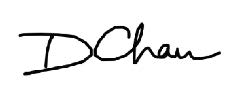 Daniel Chan (Senior Statutory Auditor)for and on behalf of PricewaterhouseCoopers LLPChartered Accountants and Statutory AuditorsBirmingham15 December 2022Consolidated Statement of financial activities for the year ended 31 March 2022The net income of unrestricted funds is analysed between the general fund, designated funds and pension deficit in note 18.Consolidated balance sheet - as at 31 March 2022The notes on pages 68 to 95 form part of these financial statements.The financial statements on pages 57 to 95 were approved by the Board of Trustees on
7 December 2022 and signed on its behalf  by:Andrew Pearson, Treasurer
Registered company number 1825301Company balance sheet - as at 31 March 2022The notes on pages 68 to 95 form part of these financial statements.The financial statements on pages 57 to 95 were approved by the Board of Trustees on
7 December 2022 and signed on its behalf  by:Andrew Pearson, Treasurer
Registered company number 1825301Consolidated summary income and expenditure account – for the year ended 31 March 2022Consolidated cash flow statement – for the year ended 31 March 2022Accounting policies of Sense, the National Deafblind and Rubella AssociationStatement of complianceThe financial statements have been prepared in compliance with United Kingdom Accounting Standards, including Accounting and Reporting for Charities: Statement of Recommended Practice, which is applicable to charities preparing their financial statements in accordance with the Financial Reporting Standard applicable in the UK and Republic of Ireland (FRS 102) (effective 1 January 2020) (Charities SORP FRS 102), the Financial Reporting Standard applicable in the United Kingdom and the Republic of Ireland (FRS 102), and the Companies Act 2006.The company has taken advantage of the exemption in section 408 of the Companies Act from presenting its individual statement of financial activities.The net income of the charity for the year was £4.382 million (2021: £5.191 million).Public benefit entityThe charity meets the definition of a public benefit entity under FRS 102.Preparation of the financial statements on a going concern basisThe financial statements show that cash and reserves are at a healthy level, meaning that revenue expenditure including annual pension contributions and loan repayments can be comfortably covered in the future. The Trustees have reviewed budgets and forecasts which consider future activity and have also taken account of the risks that might threaten the expected position, with particular reference to the experiences of the pandemic year.Trustees have also reviewed the risk register in detail during the year including a review of risk mitigation strategies. Given our risk management policies and strong reserves  position, the Trustees believe that the organisation will continue to meet its liabilities as they fall due for at least 12 months from the date of this report and therefore it is appropriate to prepare the financial statements on a going concern basis.Group financial statementsThese financial statements consolidate the results of the charity and its wholly owned subsidiaries: Sense International, Helping Sense Limited, and Sense4Enterprise Limited.Income recognitionIncome is recognised when the charity is legally entitled to the income and the amount can be quantified with reasonable accuracy.Fees and allowances receivable for residential care and similar services are accounted for in the period in which the service is provided. Trading income represents goods supplied to customers at invoiced amounts and is recognised at the time of sale. Legacy income is recognised on a receivable basis when it is probable that legacy income will be received and the amount can be measured with sufficient reliability.Grants are recognised when the charity is legally entitled to the income and the amount can be quantified with reasonable accuracy. Grants received in advance which include donor- imposed conditions that specify a time period in which the expenditure of resources can take place are accounted for as deferred income and recognised as a liability, until such a time as the expenditure takes place.Donations and legacies is recognised as income when received except when the income is related to major events.   Non-cash donations, other than goods donated for sale through shops, are stated at an estimate of their value to the charity.ExpenditureAll expenditure, including any irrecoverable VAT, is accounted for on an accruals basis and has been classified under headings that aggregate all costs related to that category.The cost of generating funds represents the cost of organising fundraising events and activities and the operating costs of the charity’s shops. The cost of charitable activities includes all expenditure directly relating to the objects of the charity. Support costs are apportioned to the relevant charitable activity on the basis of salary costs incurred.Governance costs (comprising internal and external audit, strategic costs and Trustees’ expenses) are included in support costs.Redundancy and termination costs are recognised once the decision to terminate has been made, it is probable that termination will occur, and the amount of the obligation can be measured.Grant incomeGrants received under the Job Retention Scheme are applied for as they become due based on payroll cycles. Grants received  are recognised as income and gross payroll costs are recognised as expenditure. Accruals are made for any grants claimed but outstanding at year end.Grants received under the Retail, Hospitality and Leisure Grant Fund in respect of the charity shops are recognised as State Aid up to the level permitted under UK legislation in any financial period. Income is recognised in other income (see note 4 below). No monies in respect of this grant were due or accrued for at year end.Grants were received under the Adult Social Care Infection Control Fund which supports adult social care providers, including those with whom the local authority does not have a contract, to reduce the rate of Covid-19 transmission in and between care homes and support wider workforce resilience. Sense was eligible to claim this grant in respect of accommodation services. The grant pays for additional infection control measures which include the cost of additional staffing including agency staff. Grants received are recognised as income and the costs the grant covers are shown in expenditure. Grants are only recognised when claims have been made and accepted by the distributing local authority when satisfied that the grant has been spent.Tangible fixed assets Tangible fixed assets are stated at historic purchase cost less accumulated depreciation. Cost includes the original purchase price of the asset and the costs attributable to bringing the asset to its working condition for its intended use.Depreciation and amortisationDepreciation is calculated to write off the cost of tangible fixed assets in equal annual instalments over their estimated useful economic  lives at the following annual rates:Freehold land is not depreciated. Assets under construction are not depreciated until they are available for use. Individual fixed assets costing £500 or less are not capitalised.Negative goodwill fully amortised in the year of acquisition.LeasesOperating lease rentals are expensed in equal amounts over the term of the lease.StockStock relates to new and second-hand goods purchased for sale through the shops, valued at the lower of cost or net realisable value. Donated goods and Sense merchandise are valued at nil as their intrinsic value is immaterial.Recognition of liabilitiesLiabilities are recognised when an obligation arises to transfer economic benefits as a result of past transactions or events.Dilapidations Provision is made for dilapidations in respect of leasehold properties, principally charity shops. The provision reflects an estimate of the costs to make good the leased property at the expiry of the lease and the elapsed period of the lease at the year end. On expiry of a lease, any expenditure in excess of the accumulated provision is released.Pension costsThe Group operates defined contribution schemes for all staff. Contributions are charged  to the statement of financial activities in the period in which they become due.Pension costs in respect of the Teachers’ Pension Scheme (TPS), a multi- employer defined benefit scheme, are accounted for as a defined contribution scheme and are charged to the statement of financial activities in the period in which they become due.Pension costs in respect of the Local Pensions Partnership (LPP), a defined benefit pension scheme closed to new members, are accounted for in accordance with FRS 102. As a result, changes in actuarial assumptions, expected investment return on assets and interest on pension liabilities are charged to the statement of financial activities in the year.Differences between actual and expected returns on assets, together with differences arising from changes in the assumptions underlying the present value of scheme liabilities and experience of gains and losses arising on scheme liabilities are also recognised in the statement of financial activities. The difference between the market value of assets and the present value of future pension liabilities is shown as a provision on the balance sheet.Fixed assets: subsidiary undertakingsInvestments in subsidiary undertakings are stated at cost and written down to their realisable value if there has been a permanent diminution in value.Foreign currencyAssets and liabilities denominated in foreign currencies are translated at the rate of exchange prevailing at the balance sheet date. Exchange differences are recognised within net income/(expenditure).Allocation of fundsGeneral funds represent unrestricted funds that are available for use at the discretion of the Trustees in furtherance of the general objectives of the charity. Designated funds are those that have been allocated by the Trustees for particular purposes as detailed in the funds note. Restricted funds are funds that must be used in accordance with specific instructions imposed by the donors or which have been raised by the charity for particular purposes. The costs of raising and administering such funds are charged against the specific fund.Endowment funds represent assets that must be held permanently by the charity, principally properties. Any capital gains or losses arising on sale of those assets forms part of the fund. Depreciation of endowed property is charged against the fund. Investment income and gains are allocated to the appropriate fund.Creditors and provisionsCreditors and provisions are recognised where the charity has a present obligation resulting from a past event that will probably result in the transfer of funds to a third party and the amount due to settle the obligation can be measured or estimated reliably.Creditors and provisions are normally recognised at their settlement amount after allowing for any trade discounts due.Cash at bank and in handCash at bank and cash in hand includes cash and short-term highly liquid investments with a maturity of three months or less from the date of acquisition or opening of the deposit or similar account.DebtorsTrade and other debtors are recognised at the settlement amount due after any trade discount offered. Prepayments are valued at the amount prepaid net of any trade discounts due. Specific bad debts are recognised and provided for as appropriate.Principal accounting estimates and judgementsIn the application of these accounting policies, management is required to make judgments, estimates and assumptions about the carrying amounts of assets and liabilities that are not readily apparent from other sources. The estimates and associated assumptions are based on historical experience and other factors that are considered to be relevant. Actual results may differ from those estimates and the estimates, along with their underlying assumptions, are continually reviewed. The matters below are considered to be the most important in understanding the judgments that are involved in preparing the financial statements and the uncertainties that could impact the amounts reported.The following have been identified as a principal accounting estimate:Actuarial assumptions in respect of the defined benefit pension schemeThe liability arising from the defined benefit pension scheme is estimated based on a number of key assumptions which are disclosed in note 10.These assumptions are reviewed annually by the Group’s actuaries and auditors.Notes to the financial statements of Sense, the National Deafblind and Rubella Association, for the year ended 31 March 2022IncomeIncome from charitable activities includes Grants received for a specific purpose which have been spent entirely on that purpose as follows: Investment incomeCovid-19 Government Support Grants and Other income Retail Leisure and Hospitality Fund income represents the final tranche of monies due following the ending of Covid related government restrictions on the retail sector during the year.Negative goodwill arises from amortisation of the negative goodwill created on the acquisition of the activities of The Otterhayes Trust on 12 April 2021.Miscellaneous income represents training, advice and consultancy provided to other organisations and charities concerned with disability. It also includes rental of office and conference space income at Sense Touch Base Pears.Expenditure4. Expenditure (continued)Analysis of apportioned support costsDiscontinued operationsThere were no discontinued operations during the year.Gains on sale of tangible fixed assets and investments	Net movements in fundsThe net movement in funds is stated after charging/ (crediting):Employee remunerationThe average monthly number of employees – excluding volunteers – was 2,557 (2021: 2,555).Employees earning over £60,000 fell into the following bandings:8. Employee remuneration (continued)Pension contributions for these employees were as follows:The aggregate remuneration of the 12 key management personnel (2022: 10) listed in the Trustees’ Report, was £726,005 (2021: £793,634) before pension contributions of £34,823 (2021: £41,211).Remuneration of members of the Board of TrusteesNo Trustees received any remuneration during the year (2021: £nil).Two Trustees (2021: one) were reimbursed travel and subsistence expenses for attending meetings and duties directly related to their duties as Trustees. Costs reimbursed were £126 (2021: £70).10. PensionsThe Group provides defined contribution pension schemes for current employees.In addition, the Group has ten employees who are members of the Teachers’ Pension Scheme (TPS). The TPS is a multi-employer defined benefit pension scheme. Since the Group is unable to identify its share of the assets and liabilities of the scheme, contributions to the TPS are accounted for as if it was a defined contribution scheme.The Group participates in the Local Pensions Partnerships (LPP), formerly London Pension Fund Authority (LPFA), a scheme which provides benefits based on final pensionable pay in respect of employees’ past service. The assets of the scheme are held separately from those of the participating employers and are mainly invested in equity investments and Government Securities. The most recent triennial actuarial valuation of the LPP was as at 31 March 2019.In the year to 31 March 2022, the Group made payments under an agreed deficit reduction plan of £0.961 million (2021: £0.936 million). No deficit reduction payments were unpaid at 31 March 2022 (2021: £nil).10. Pensions (continued)Pension liabilities measured in accordance with FRS 102 were:Financial assumptionsThe principal assumptions used to calculate LPP scheme liabilities were as follows:Life expectancy assumptions from age 65 were as follows:The post-retirement mortality assumptions are based on:2022: The post-retirement mortality tables are constructed based on Club Vita   analysis completed for the 2019 triennial valuation. These base tables are then projected using the CMI_2020 Model allowing for a long-term rate of improvement of 1.25% p.a. The CMI_2021 model has not been used as it is not expected that this will have a significant effect on the value of the liabilities.2021: The post-retirement mortality tables are constructed based on Club Vita    analysis completed for the 2019 triennial valuation. These base tables are then projected using the CMI_2020 Model, allowing for a long-term rate of improvement of 1.25% p.a.Scheme assetsThe value of assets in the LPP attributable to the Group were:Equity investments are in publicly quoted entities valued at their bid price at year end.The investment return (on a bid value to bid value basis) achieved for the year to 31 March 2022 was 16.5% (2021: 15.6%).Reconciliation of the present value of scheme liabilities10. Pensions (continued)Reconciliation of fair value of scheme assetsThe following components of the pensions charge have been recognised as operating costs in the  statement of financial activities:Re-measurements in other comprehensive income10. Pensions (continued)Sensitivity analysis of scheme liabilitiesThe table below sets out the impact of changes in the discount rate assumed on the present value pension obligation and projected service cost and the impact of a one-year age rating adjustment to the mortality assumption.11. Tangible assets12. Intangible assets-Negative goodwill arose on the acquisition of the assets and ongoing activity of Otterhayes Trust on 12 April 2021 and was fully amortised in the year.13. Fixed AssetsThe company owns 100% of the ordinary share capital of Helping Sense Limited, which is incorporated in England and Wales, and exists to raise funds for the company. There is no readily available market value for the company and accordingly it is accounted for at cost.The Trustees believe that the carrying value of the investment is supported by the  underlying net assets (Note 30).14. DebtorsTrade debtors are shown net of bad and doubtful debt provisions of £150,155 (2021: £197,738).15. Current asset investments16. Creditors (amounts falling due within one year)17. Creditors (amounts falling due after more than one year)The bank loan, which funded the construction of TouchBase Pears, is from Lloyds Bank PLC. The loan is unsecured and repayable in instalments over 16 years to 2035. Interest  was fixed on the first £7 million drawdown at 4.17% for the first eight years with the remaining amount drawn on a variable interest based on a margin of 2% above SONIA. During the year, Sense repaid £2.3m remaining on the variable rate element of the loan.Repayments fall due as follows:18. Movement of fundsIndividual funds listed are those with opening balances, annual income or annual expenditure that exceed £20,000. ‘Other funds’ are those with opening balances, annual income and annual expenditure of less than £20,000.Unrestricted funds General fundThis represents the accumulated reserves of the charity that are available for use at the  discretion of the Trustees.Designated fundsDesignated funds total £11.1m (2021: £10.5m).Designated funds include £3.8 million for the maintenance and improvement of the Group’s residential accommodation, two years of contributions to Sense International (£0.5m) and £1.0m covering the next year of pension deficit reduction payments. This year we have designated funds to support employees through a mid-year pay increment in response to the national cost of living crisis.Various future strategic plans will be funded from reserves. Trustees have therefore designated £5.0m for the following projects: £1.5m for investment in the current financial year on innovation projects.£1.5m for investment in energy efficiency improvements centred on our buildings.£1.0m for digital development.£1.0m to further progress the Hubs development programme.Pension deficitSee note 11 for the calculation of the estimated deficit on the defined benefit scheme.Restricted fundsSense is reliant on the support of individuals, corporations, trusts, other charities and state bodies in order to deliver our activities. Monies that are received for an express purpose are restricted to that purpose.The principal restricted funds are considered to be:Community ConnectionsA legacy to reduce social isolation for adults with sensory impairments, connect people in Wales to their local community, to build connections with others, share experiences, improve confidence and well-being.Sport EnglandA three-year project to build on our foundations of supporting people with complex disabilities to get active.Children’s ServicesMoney donated to support Children and Young People who are Deafblind/multi-sensory impaired.Northern Ireland Day centreCommissioned day service opportunities for adults with complex needs.Northern Ireland Special DonationsAn accumulation of donations / fundraised funds raised locally for services in Northern Ireland.Loughborough Hub CapitalA project to redesign and improve Sense College Loughborough's building in order to improve on energy efficiency and extend service provisions to the general community.The Nelumbo Stiftung Education Fund This fund comprises donations from Nelumbo Stiftung for an ongoing education project being implemented across all the countries in which Sense International operates.The Romania in-country income Fund This fund comprises funds that are raised by Sense International Romania for use in Romania.Endowment fundsThese are properties given to the charity for its use. The movement on the fund represents the depreciation charge in the year.Transfers between fundsOther transfers between funds represent either transfers from unrestricted funds to cover shortfalls of restricted funds or transfers from restricted funds to cover related expenditure paid by unrestricted monies.19. Analysis of net assets between fund balances20. Capital commitmentsThe Group had capital commitments of £364,900 (2021: £5,689).21. Contingent liabilitiesSense, Sense International and Helping Sense Limited are members of a group VAT registration.Under the Value Added Tax Act 1983, all members of a VAT group are jointly  and severally liable for any tax due during the period of their membership.As disclosed in Note 29, two of the Company’s subsidiaries, Helping Sense Limited and Sense4Enterprise Limited, have taken advantage of the exemption available under Section 479 of the Companies Act 2006 in respect of the requirement for audit. As a condition of the exemption, the Company has guaranteed the year-end liabilities of the relevant subsidiaries until they are settled in full. The liabilities of one of the subsidiaries (Sense4Enterprise Limited) at the year-end were £121,092 (2021: £107,000). The Trustees  are satisfied that this does not impact on the going concern position of the Group and believe that this is an accurate and robust guarantee. The other subsidiary (Helping Sense Limited) had assets of £217,402 (2021: £30,000) at 31 March.22. Operating lease commitmentsFuture minimum lease payments under non-cancellable operating leases as set out below:23. Reconciliation of net income to net cash inflow / (outflow) from operating activities 24. Reconciliation of net cash flow to movement in net cash25. Analysis of changes in net debt26. Analysis of cash and cash equivalents27. Related party transactionsIn some cases, the Group provides services to children or family members of the Trustees and Board members of the charity. These services are provided as part of the contracts agreed with funding authorities on the same commercial terms as with any other service user.Balances with subsidiaries are disclosed below:Support for Sense InternationalDuring the year, the company made a donation of £350,000 (2021: £350,000) to Sense International.28. Company statusSense is a company limited by guarantee and has no share capital.The liability of the   members is limited by guarantee.The members have undertaken to contribute such amount not exceeding one pound each as may be required in the event of the charity being wound up.29. Subsidiary companiesSense is connected to the Royal Coventry Society for the Blind. In a letter dated 04 June 2003 the Charity Commissioners directed that this Charity should be reported as part of Sense, The National Deafblind and Rubella Association. There have been no activities separately undertaken by this Charity.The company has three wholly owned subsidiaries including Sense International which is registered in England as a charity (charity number: 1076497) and is a company limited by guarantee (company number: 03742986).Sense International has similar aims and objectives to the company. All activities have been consolidated on a line-by-line basis into the statement of financial activities.A summary of the results of Sense International are shown below:Sense InternationalIn addition, Sense has two wholly owned subsidiaries that are not registered charities.Helping Sense Limited (company number: 2214430) a company registered in England that is used for non-primary purpose trading activities, namely the support of shop sales of purchased goods and the organisation of fundraising activities. The net profit of the subsidiary is gifted to the company.Sense4Enterprise Limited (company number: 8112973) a company limited by guarantee and a social enterprise and is used for income generating activities related to Sense TouchBase Pears and other resources. The net profit of Sense4Enterprise Limited is gifted to the charity.A summary of the results of these subsidiaries is shown below:Helping Sense LimitedSense4Enterprise LimitedThe Company has guaranteed the liabilities of Sense4Enterprise Limited and Helping Sense Limited to entitle them to exemption from audit under Section 479A of the Companies Act 2006 in respect of the year ended 31 March 2022.Other informationMajor supporters of Sense in 2021/22Audrey Earle Charitable TrustB&Q FoundationCommunication ConsortiumCo-operative GroupFairfield Charitable TrustGarfield Weston FoundationGMC TrustHollyhock Charitable FoundationJohn CrabtreeMargaret Giffen Charitable TrustMondelez InternationalPears FoundationPeter and Frances MeyerRob LloydScrewfix FoundationSevern TrentSevern Trent Community FoundationSir David DangoorSmith Charitable TrustThames WaterThe Alan Edward Higgs CharityThe Annette Duvollet TrustThe Blair FoundationThe Canbrick Charitable TrustThe Charles Wolfson Charitable TrustThe City Bridge TrustThe D'Oyly Carte Charitable TrustThe Grey Court TrustThe Hadley TrustThe Halbard Charitable TrustThe Lord Cozens-Hardy TrustThe Lord LevyThe Noel Sweeney FoundationThe P F Charitable TrustThe Patrick and Helena Frost FoundationThe Peacock Charitable TrustThe Princess Anne's Charities TrustThe Roselands TrustThe Simon Gibson Charitable TrustThe Thomas J Horne Memorial TrustThomas Pocklington TrustThe Vision FoundationThe Welland Charitable TrustVeolia Environmental TrustWorth Waynflete Charitable TrustCharity information and professional advisersRegistered address - Sense and Sense International101 Pentonville Road, London, N1 9LG
Tel: 0300 330 9250 Email: facilities@sense.org.uk
Websites: www.sense.org.uk
https://www.senseinternational.org.ukSense Information and AdviceFor details about the support and services Sense offers – and information about complex disabilities – please contact the Sense Information and Advice service on:Tel: 0300 330 9256 Email: info@sense.org.ukSense Northern Ireland Sense Family Centre
The Manor House
51 Mallusk Road
Newtownabbey
County Antrim, BT36 4RU Tel/text: 028 9083 3430
Email: nienquiries@sense.org.ukSense CymruTouchBase Wales
Caerphilly Business Park 
Van Road
Caerphilly, CF83 3EDFfôn/tel: 0300 330 9280
Testud/text: 0300 330 9282
Email: cymruenquiries@sense.org.ukSense: Registered number 1825301
Registered charity number 289868Professional advisers Independent auditorsPricewaterhouseCoopers LLP
One Chamberlain Square, Birmingham, B3 3AXBankersNational Westminster Bank PLC
Tavistock House, Tavistock Square, London, WC1H 9JALloyds Banking Group plc
33 Old Broad Street, London, EC2N 1HZSolicitorsWilsons Solicitors LLP
Alexandra House, St John Street
Salisbury SP1 2SBTrowers & Hamlins LLP
3 Bunhill Row
London EC1Y 8YZInsurance advisersWillis Towers Watson
8 First Street, Floor 6
Manchester, England M15 4RP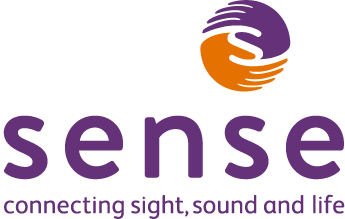 Message from our President 3Introduction from our Chair and Chief Executive4Report of the Trustees of Sense, the National Deafblind and Rubella Association (including the Director’s Report) 5Who we are – our mission and values5A summary of our year in numbers7Our strategic outcomes: achievements and plans9Sense International: achievements and plans15Quality and safeguarding20Fundraising21Our volunteers24Our people 25The governance of Sense, The National Deafblind and Rubella Association27Public benefit32The Sense Group32Sense Group Trustees and Senior Staff34Section172 Statement37Statement of the responsibilities of the Board of Trustees of Sense, the National Deafblind and Rubella Association39Financial review of Sense, the National Deafblind and Rubella Association 2021/2242Energy and Carbon Report 2021/2248Report on the audit of the financial statement54Consolidated statement of financial activities for the year ended 31 March 202257Accounting policies61Notes to the Financial Statements of Sense, the National Deafblind and Rubella Association, for the year ended 31 March 202268Other information96Major supporters of Sense in 2021/2296Charity information98Uncertainty/riskPossible consequencesControls being implementedStaff: We do not have the rewards, training, selection processes or appeal to improve recruitment and retention.The current situation of recruitment to social care posts is very challenging and is in danger of posing a risk to delivery of service and reputation in some areas of the country. High turnover causes increased costs and is disruptive to service delivery, leading to difficulty in achieving strategic goals.There are additional temporary recruitment staff in place to speed up our processes.Increased rewards are being offered in some areas. The EDI strategy is being embedded and there are reviews of the attraction strategy, the development of a new digital recruitment strategy and a new LandD strategy.We may need to consider more retention measures over the coming months.The programme to develop regional Touch Bases is unsuccessful, or leads to financial losses.There is difficulty either with the development of the new TouchBases or they are not used as much as envisaged, leading to financial losses.There is a robust development approval process in place and there has been investment in project management oversight and the development of an engagement strategy.Budgets and targets will be closely monitored.Sense is subject to, or experiences disruption from a significant cyber-attack.Computer systems may be unusable for a considerable period and there could be a substantial loss of personal and other data, causing widespread disruption.There is an independent cyber-risk register. An external cyber-security audit has taken place and the recommendations will be implemented. Multi factor authentication (MFA) is being implemented for all users with remote connections. A virtual chief information security officer (CISO) has been appointed to oversee our threat level, monitor new threats and propose corrective action.Figure 1: Sense GHG emissions and energy use data for period 1 April 2021 to 31 March 2022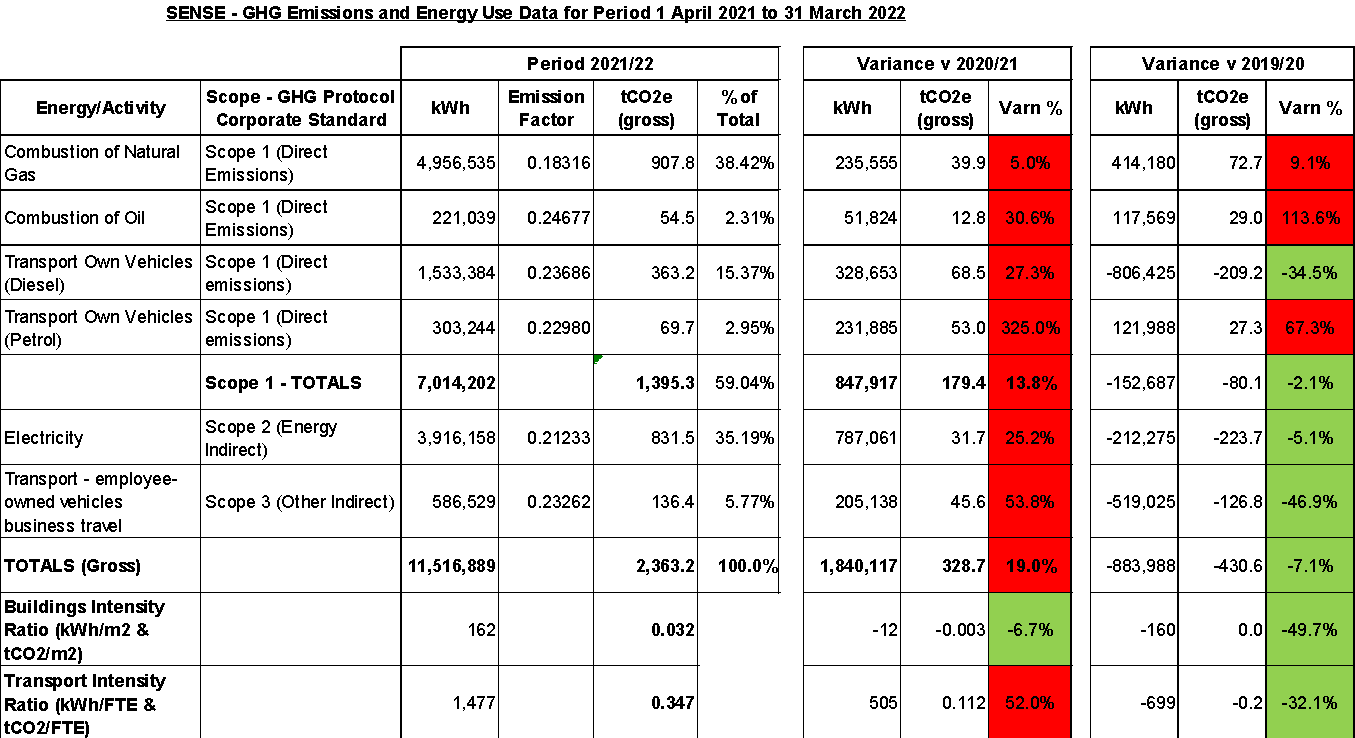 NoteUnrestrictedFunds£000sRestrictedFunds£000sEndowmentFunds£000sTotal 2022£000sTotal 2021£000sIncomeDonations and legacies110,6582,293-12,95113,651Charitable activities152,6021,289-53,89151,190Trading12,375--12,3754,475Investment income2263-29126126Covid-19 grants31,827--1,8275,360Other income31,448--1,448426Total income78,9363,585-82,52175,228Expenditure4Raising funds4,858--4,8584,010Charitable activities57,0093,430960,44854,215Trading11,7942-11,79610,861Other1,114--1,1141,247Total expenditure74,7753,432978,21670,333Net gain on sale of tangible fixed assets6117--117155Net income/(expense)4,278153(9)4,4225,050Transfers between funds18307(307)---Net income/(expense) before transfers4,585(154)(9)4,4225,050Actuarial gain/(loss) on defined benefit pension scheme108,453--8,453(4,163)Net increase/ (decrease) in funds713,038(154)(9)12,875887Reconciliation of movement in fundsFund balances brought forward at 1 April 202128,7423,43936932,55031,663Net increase/ (decrease) in funds13,038(154)(9)12,875887Fund balances carried forward at 31 March 202218,1941,7803,28536045,42532,550Notes31 March202231 March2021£000s£000sFixed assetsTangible assets1131,44230,253Intangible assets12--Investments13-1Total fixed assets31,44230,254Current assetsStock451376Debtors148,8189,207Investments154,0004,000Cash at bank and in hand15,70815,586Total current assets28,97729,169Creditors (amounts falling due within one year)16(8,760)(8,926)Net current assets20,21720,243Total assets less current liabilities51,65950,497Creditors (amounts falling due after more than one year)17(5,365)(7,913)Net assets excluding pension liability46,29442,584Provisions – pension liability10(869)(10,034)Net assets45,42532,550Represented by:General fund18,1931,55228,238Pension provision18,19(869)(10,034)Designated funds18,1911,09710,538Restricted funds18,193,2853,439Endowment fund18,19360369Total funds45,42532,550Notes31 March202231 March2021£000s£000sFixed assetsTangible assetsIntangible assets111231,399-30,189-Investments133030Total fixed assets31,42930,219Current assetsStock451376Debtors148,5128,938Investments154,0004,000Cash at bank and in hand14,70714,487Total current assets27,67027,801Creditors (amounts falling due within one year)16(8,755)(8,807)Net current assets18,91518,994Total assets less current liabilities50,34449,213Creditors (amounts falling due after more than one year)17(5,333)(7,872)Net assets excluding pension liability45,01141,341Provisions – pension liability10(869)(10,034)Net assets44,14231,307The funds of the charityGeneral fund18,1931,18328,184Pension provision18,19(869)(10,034)Designated funds18,1911,09710.538Restricted funds18,192,3712,249Endowment fund18,19360370Total funds44,14231,30720222021£000s£000sIncome from continuing operations82,60875,257Total expenditure of continuing operations(77,814)(69,983)Operating surplus4,7945,274Gain on disposal of tangible fixed assets117155Interest receivable and similar income29126Interest payable and similar charges(269)(310)Net interest and administration costs of defined benefit scheme(249)(195)Net income for the year 4,4225,05020222021Note£000s£000sNet cash inflow from operating activities235,67110,134Investing activities – investmentsInterest received29125Interest paid(269)(310)Investing activities – capital expenditurePurchase of tangible fixed assets(3,307)(2,612)Proceeds from sale of tangible fixed assets689556Financing activitiesBank loan repayments(2,691)(460)Increase in cash and cash equivalents1227,433Cash and cash equivalents at the beginning of year19,58612,153Cash and cash equivalents at the end of year2619,70819,586Freehold property2%Short leasehold properties and long leasehold improvementsOver the remaining life of the leaseFurniture, fixtures and fittings12.5% to 25%Motor vehicles25%Donations and legacies2022£000s2021£000sFundraising8,9729,591Legacies3,9794,060Total12,95113,651Income from charitable activities2022£000s2021£000sCare and Support Midlands11,30010,401Care and Support East11,27411,015Care and Support South11,58011,287Care and Support North8,9699,147Care and Support Northern Ireland3,1162,880Care and Support Wales1,7441,559Education and development programmes4,6763,512International programmes711959Arts and wellbeing programmes284224Holidays and volunteering233200Adult specialist services14Children’s specialist services32Total53,89151,1902022£000s2021£000sSense1,1722,306Sense International716959Total1,8883,2652022£000s2021£000sBank interest291262022£000s2021£000sCovid-19 related grant incomeJob Retention Scheme532,624Retail Leisure and Hospitality Fund1,4131,869Adult Social Care Infection Control Fund3618671,8275,360Other IncomeNegative goodwill 1,174-Miscellaneous income2744261,448426ActivityDirectCosts£000sApportionedSupportCosts£000s       2022£000s      2021£000sFundraising4,6212374,8584,015Trading11,7534311,79610,861TouchBase Pears1,027-1,0271,138Care and Support Midlands12,1251,11813,24310,916Care and Support East9,9351,09011,02510,758Care and Support South11,1411,22112,36211,436Care and Support North8,1569329,0888,406Care and Support Northern Ireland2,7073073,0142,657Care and Support Wales1,7831951,9781,669Education and development programmes1,9474472,3941,833International programmes2,1781712,3492,192Arts and wellbeing programmes64360703641Holidays and volunteering996901,086888Adult specialist services56672638651Children’s specialist services60469673670Campaigns, publicity and awareness1,2861191,4051,109Quality assurance and development42748475385Other102-10210871,9976,21978,21670,333ActivityFacilitiesManage’tPeopleFinanceGovern’eComms20222021£000s£000s£000s£000s£000s£000s£000s£000sFundraising13167966-63237215Trading--43---4343TouchBase-------6Care and Support Midlands627537230912991,118931Care and Support East607336330212911,0901,004Care and Support South678240733813261,2211,125Care and Support North51633102581249932839Care and Support Northern Ireland172110285-82307255Care and Support Wales11136554-52195158Education programmes25301491231119447323International programmes-157--14-171178Arts and wellbeing programmes342017-166060Holidays and volunteering563025-249071Adult specialist services452420-197274Children’s specialist services452319-186965Campaigns, publicity and awareness783933-3211987Quality assurance and development331613-1348413325612,0421,662191,6036,2195,4752022£000s2021£000sNet gain on sale of tangible fixed assets1171552022£000s2021£000sAudit fee - Group7462Audit fee - Subsidiaries76Auditors – non audit fees4215Depreciation – tangible assets2,7202,799Amortisation – negative goodwill(1,173)-Operating lease rentals4,2574,157Interest payable on bank loans26931020222021£000s£000sWages and salaries47,63540,849Social security costs3,3052,970Termination and redundancy payments-55Pension costs - defined contribution schemes1,8661,732Pension costs - defined benefit scheme (see note 10)96193653,76746,5422022Number2021Number£60,000 - £70,000106£70,000 - £80,000-2£80,000 - £90,000	12£90,000 - £100,00022£110,000 - £120,000--£120,000 - £130,000£130,000 - £140,000-11-2022202220212021£000s  No.  £000sNo.Defined contribution schemes5914 41132022£'0002021£'000LPP schemeMarket value of assets51,11444,237Present value of liabilities(51,863)(54,143)LPP scheme - net deficit(749)(9,906)Present value of an unfunded pension obligation(120)(128)Net pension fund liabilities(869)(10,034)At 31 March 2022% paAt 31 March 2021% paRate of inflation – RPI4.23.2Rate of inflation – CPI3.22.8Rate of increase for pensions in payment3.22.8Discount rate2.62.02022Years2021YearsRetiring today- Men22.021.9- Women23.923.8Retiring in 20 years- Men23.123.0- Women25.625.52022£’0002021£’000Equities29,09424,035Target return funds11,00910,412Infrastructure5,2073,749Property4,5864,025Cash1,2182,01651,11444,2372022£’0002021£’000Opening defined benefit obligation54,27145,214Interest cost1,0721,048Benefits paid(1,293)(1,249)Experience gain/ (loss) on defined benefit obligation158(710)Change in financial assumptions(2,218)10,444Change in demographic assumptions-(469)Unfunded pension payments(7)(7)Closing defined benefit obligation51,98354,2712022£’0002021£’000Opening fair value of fund assets44,23738,602Interest on assets881903Return on assets in excess of assumed interest6,3865,095Administration expenses(58)(50)Contributions by the employer968943Benefits paid(1,300)(1,256)Closing fair value of fund assets51,11444,2372022£’0002021£’000Net interest191145Administration expenses5850Total cost2491952022£’0002021£’000Return on fund assets in excess of assumption6,3865,095Changes in demographic assumptions-469Changes in financial assumptions2,218(10,444)Experience (loss)/ gain on defined benefit obligation(158)710Total actuarial gain/ (loss) recognised8,446(4,170)Deficit reduction payments made77Net actuarial gain/ (loss)8,453(4,163)£’000£’000        £’000Adjustment to discount rate+0.1%0%        -0.1%Present value of total obligation51,03851,983        52,946Projected service cost--                 -Adjustment to mortality age rating assumption+1 yearNone        -1 yearPresent value of total obligation54,29351,983        49,774Projected service cost--                 -FreeholdLong leaseholdShort leaseholdFurniture, fixtures andMotorpropertyimprovementsimprovementsfittingsvehiclesTotalGroup	£000s£000s£000s£000s£000s£000sCostAt 1 April 2021	24,7693,8873,64617,6053,57753,484Additions	2,138-3361,7572504,481Disposals	(575)(44)(47)(498)(359)(1,523)At 31 March 2022	26,3323,8433,93518,8643,46856,442Accumulated depreciationAt 1 April 2021	3,9018111,98613,6412,89223,231Charge for the year	490622491,5793392,719Disposals	(96)(8)(36)(455)(355)(950)At 31 March 2022	4,2958652,19914,7652,87625,000Net book amountsAt 31 March 2022	22,0372,9781,7364,09959231,442At 31 March 202120,8683,0761,6603,96468530,253CompanyFreehold propertyLong leasehold improvementsShort leasehold improvementsFurniture, fixtures andfittingsMotor vehiclesTotal£000s£000s£000s£000s£000s£000sCostAt 1 April 202124,7693,8873,64617,5723,47553,349Additions2,138-3361,7572504,481Disposals(575)(44)(47)(476)(300)(1,442)At 31 March 202226,3323,8433,93518,8533,42556,388Accumulated depreciationAccumulated depreciationAccumulated depreciationAccumulated depreciationAccumulated depreciationAccumulated depreciationAccumulated depreciationAt 1 April 20213,9018111,98613,6182,84423,160Charge for the year4906224915783232,702Disposals(96)(8)(36)(433)(300)    (873)At 31 March 20224,2958652,19914,7632,86724,989Net book amountsAt 31 March 202222,0372,9781,7364,09055831,399At 31 March 202120,8683,0761,6603,95463130,189NegativegoodwillGroup	£000sCostAt 1 April 2021	-Additions	(1,173)Disposals	-At 31 March 2022	(1,173)Accumulated amortisationAt 1 April 2021	-Charge for the year	(1,173)Disposals	-At 31 March 2022	(1,173)Net book amountsAt 31 March 2022	-At 31 March 2021-Group2022£000s2021£000sUK listed investments (at market value)-1Company2022£000s2021£000sPaid up shares: 100% (2021: 100%) holding in Helping Sense Limited3030Group2022£000s2021£000sTrade debtors4,3934,360Accrued income1,6261,430Prepayments1,8862,401Taxation recoverable 306161Other debtors6078558,8189,207Company2022£000s2021£000sTrade debtors4,3944,360Accrued income1,4441,232Prepayments1,8752,390Amounts owed by group undertakings-140Taxation recoverable306161Other debtors4936558,5128,938Group and Company2022£000s2021£000sBank deposits4,0004,000Group2022£000s2021£000sBank loans319470Trade creditors2,3901,681Taxation and social security863711Deferred income 1,0581,002Accruals and other creditors4,1305,0628,7608,926Company2022£000s2021£000sBank loans319470Trade creditors2,3901,675Amounts owed to group undertakingsTaxation and social security89863-711Deferred income1,058997Accruals and other creditors4,0364,9548,7558,807Group2022£000s2021£000sBank loan5,3337,873Other creditors32405,3657,913Company2022£000s2021£000sBank loan5,3337,8722022£000s2021£000sWithin one year319470Second to fifth year2,1262,005After five years3,2075,8675,6528,342GroupBalance at1 April 2021Balance at1 April 2021IncomeExpenditureTransfersTransfersBalance at 31March 2022£000s£000s£000s£000s£000s£000s£000sUnrestricted fundsGeneral fund, excluding pension deficit28,23828,23877,839(73,843)(682)(682)    31,552Designated funds10,53810,53839(469)98998911,097Pension deficit (note 11)(10,034)(10,034)-9,165--(869)Total unrestricted funds28,74228,74277,878(65,147)30730741,780Restricted fundsCymru Fundraising Fund23234---27TouchBase Pears Aspirations2626----26Community Connections108108-(2)--106Student Fund - Newton Court 1-423231---24Children’s Services12512595-(220)(220)-Children’s Services: South East545477-(73)(73)58Sport England - Active Together114114201(346)3131-Arts and Wellbeing: TBP Inclusive6161-(60)(1)(1)-Southeast: Sense @ Keech5656--(27)(27)29Anne Wall Centre (TBSE)2525----25Cafe 55 - Providence Court47474---51Big Lottery Fund Grant6262135(149)--48Children's Services North171713(1)(29)(29)-Cornwall GOT Project38381(1)--38Needs and Numbers SurveyNeeds and Numbers Survey55---5555Northern Ireland Day CentreNorthern Ireland Day Centre1071--108108GroupBalance at1 April 2021IncomeExpenditureTransfersBalance at 31March 2022£000s£000s£000s£000s£000sNorthern Ireland Lottery guide dogs64---64Northern Ireland Out Of Schools Club92113(110)-95Northern Ireland Special Donations13240(8)-164Northern Ireland specialist services31---31Stevenage Special Donations31---31The Devon Group Fund13(1)3033Volunteering: London transitions4728(74)-1Wolverhampton Children's Services35-(1)-34Children’s Services Midlands629(1)(34)-DoH Health and Wellbeing Alliance-23-(23)-TouchBase Wales Lottery Grant352(34)-3Woodside – Capital 3310--43NI Mallusk Nursery 261(2)-25GOT Group Warwickshire 36-(9)-27Andlaw House 39--(30)9NI Outreach Worker 20---20Woodside – Operations 4321--64Arts and Wellbeing: Digital Programme28-(28)--Arts Council: TBP Studio Development2578(15)(88)-Grafton Street Donations 2016--36Holidays Fund 1058--68  Pears Grant - Promoting Wellbeing8175(183)--Children’s Services East435(1)(38)-Virtual Buddying-137(137)--North Wales Donations-35--35The Communication Consortium Grants Programme (funded by The Rayners Special Educational Trust)-29(18)-11TBP CSS Studio Development-41-(12)29Hadley Centre (Operations)-25--25North Yorkshire Donations-40--40Loughborough Hub Capital-200--200Loughborough Hub Revenue-50--50Other542205(80)(29)638GroupBalance at1 April 2021IncomeExpenditureTransfersBalance at 31March 2022£000s£000s£000s£000s£000sSense InternationalNelumbo Stiftung Education207364(347)-224Romania – In-country Income10174(38)-137FCDO UK Aid Match Kenya86-(53)-33Comic Relief Uganda79137(136)-80Nelumbo Stiftung Early Intervention Uganda75-(45)-30FCDO UK Aid Match Bangladesh6820(24)-64Latin American Children’s Trust616(38)-29Thomas Cook Children's Charity60-(29)-31NLCF Uganda59-(59)--My Turn to Learn Appeal5848(64)-42Enabel Vocational49135(184)--Tanzania Adults Vocational4552(59)-38Porticus Uganda 2020-2135-(35)--Kilimanjaro Blind Trust Africa Uganda294(33)--The Batchworth Trust (Nepal)24---24FCDO UK Aid Direct Kenya Cofunding-23(14)-9Tanzania Early Intervention2119(40)--Jersey Overseas Aid Nepal1793(73)-37Band Aid Uganda187(25)--Medicor-55--55Latin American Children’s Trust Peru 2021-24-55(27)-28UN Women Uganda-33(27)-6Help Uganda-65(61)-4FCDO UK Aid Direct Kenya-91(91)--FCDO (UK Aid Match) Kenya Early Intervention-99(99)--Tanzania Holding Fund--(72)72-Uganda Holding Fund-4(104)100-Kenya Holding Fund-1(49)48-Peru Holding Fund-1(22)221Lavelle Peru-49(16)-33Other98224(307)(6)9Total Restricted3,4393,585(3,432)(307)3,285EndowmentProperty369-(9)-360Total Endowment369-(9)-360Total Funds32,55081,463(68,588)-45,425CompanyBalance at1 April 2021IncomeExpenditureTransfersBalance at 31March 2022£’000s£’000s£’000s£’000s£’000sUnrestricted fundsGeneral fund, excluding pension deficit28,18473,707(70,262)(446)31,183Designated funds10,53839(469)98911,097Pension deficit (note 11)(10,034)-9,165-(869)Total unrestricted funds28,68873,746(61,566)54341,411Restricted fundsCymru Fundraising Fund234--27TouchBase Pears Aspirations26---26Community Connections108-(2)-106Student Fund - Newton Court 1-4231--24Children’s Services12595-(220)-Children’s Services: South East5477-(73)58Sport England - Active Together114201(346)31-Arts and Wellbeing: TBP Inclusive61-(60)(1)-Southeast: Sense @ Keech56--(27)29Anne Wall Centre (TBSE)25---25Cafe 55 -Providence Court474--51Big Lottery Fund Grant62135(149)-48Children's Services North1713(1)(29)-Cornwall GOT Project381(1)-38Needs and Numbers Survey55---55Northern Ireland Day Centre1071--108CompanyBalance at1 April 2021IncomeExpenditureTransfersBalance at 31March 2022£’000s£’000s£’000s£’000s£’000sNorthern Ireland Lottery guide dogs64---64Northern Ireland Out Of Schools Club92113(110)-95Northern Ireland Special Donations13240(8)-164Northern Ireland specialist services31---31Stevenage Special Donations31---31The Devon Group Fund13(1)3033Volunteering: London transitions4728(74)-1Wolverhampton Children's Services35-(1)-34Children’s Services Midlands629(1)(34)-DoH Health and Wellbeing Alliance-23-(23)-TouchBase Wales Lottery Grant352(34)-3Woodside – Capital 3310--43NI Mallusk Nursery 261(2)-25GOT Group Warwickshire 36-(9)-27Andlaw House 39--(30)9NI Outreach Worker 20---20Woodside – Operations 4321--64Arts and Wellbeing: Digital Programme28-(28)--Arts Council: TBP Studio Development 2578(15)(88)-Grafton Street Donations 2016-36Holidays Fund 1058-68Pears Grant - Promoting Wellbeing8175(183)--Children’s Services East435(1)(38)-Virtual Buddying-137(137)--North Wales Donations-35--35The Communication Consortium Grants Programme (funded by The Rayners Special Educational Trust)-29(18)-11TBP CSS Studio Development-41-(12)29Hadley Centre (Operations)-25--25North Yorkshire DonationsLoughborough Hub Capital--40200----40200Loughborough Hub Revenue-50--50Other542205(80)(29)638Total Restricted2,2491,926(1,261)(543)2,371EndowmentProperty370-(10)-360Total Endowment370-(10)-360Total Funds31,30775,672(62,837)-44,142GroupUnrestrictedfundsDesignatedfundsRestrictedfundsEndowmentfundsTotal funds£000s£000s£000s£000s£000sTangible fixed assets31,082--36031,442Net current assets5,83511,0973,285-20,217Long-term liabilities(5,365)---(5,365)Pension liability(869)---(869)Total30,68311,0973,28536045,425CompanyUnrestrictedfundsDesignatedfundsRestrictedfundsEndowmentfundsTotal funds£000s£000s£000s£000s£000sTangible fixed assets31,039--36031,399Fixed asset investments-Fixed asset investments30--30Net current assets5,44711,0972,371-18,915Long-term liabilities(5,333)---(5,333)Pension liability(869)---(869)Total30,31411,0972,37136044,14220222021Group and CompanyLand and buildings£000sOther£000sLand and buildings£000sLand and buildings£000sOther£000sLand and buildings£000sOther£000sOperating leases which expire:Within one year2,760-3,132-In two to five years8,680-9,329-After five years6,574-6,385-18,014-18,846-20222021£000s£000sNet income before pension revaluations4,4225,050Defined benefit pension scheme deficit reduction payments(712)(741)Investment income received(29)(125)Interest paid269310Depreciation2,7202,799Amortisation of negative goodwill(1,173)-Profit on sale of fixed assets(117)(155)Increase in stock(75)(29)Decrease in debtors389589(Decrease)/ increase in creditors(23)2,436Net cash inflow from operating activities5,67110,13420222021£000s£000sIncrease in cash in the year1227,433Bank loan repayments2,690459Changes generated from cash flows2,8127,892Net cash at start of year11,2443,352Net cash at end of year14,05611,244At 1 April 2021£000sCash flows£000sNon-cash changes£000sAt 31 March2022£000sCash at bank and in hand15,586122-15,708Current asset investments4,000--4,000Debt due within one year(470)-151(319)Debt due after one year(7,872)2,690(151)(5,333)11,2442,812-14,0562022£’0002021£’000Cash at bank and in hand15,70815,586Current asset investments4,0004,00019,70819,58631 March 2022 Debtor/(Creditor)£31 March 2021 Debtor/(Creditor)£Sense International7,80736,536Helping Sense Limited(217,402)(31)Sense4Enterprise Limited121,092107,5412022£000s2021£000sIncome2,5332,320Expenditure(2,564)(2,455)Net movement in funds(31)(135)Assets1,3521,439Liabilities(135)(191)Net assets1,2171,2482022£000s2021£000sTurnover3,8621,273Cost of sales(622)(306)Gross profit3,240967Operating expenses(3,052)(967)Net profit188-Assets21735Liabilities-(5)Net assets217302021£000s2021£000sIncome74124Expenditure(87)(137)Net movement in funds(13)(13)Assets-Liabilities(121)(107)Net liabilities(121)(107)